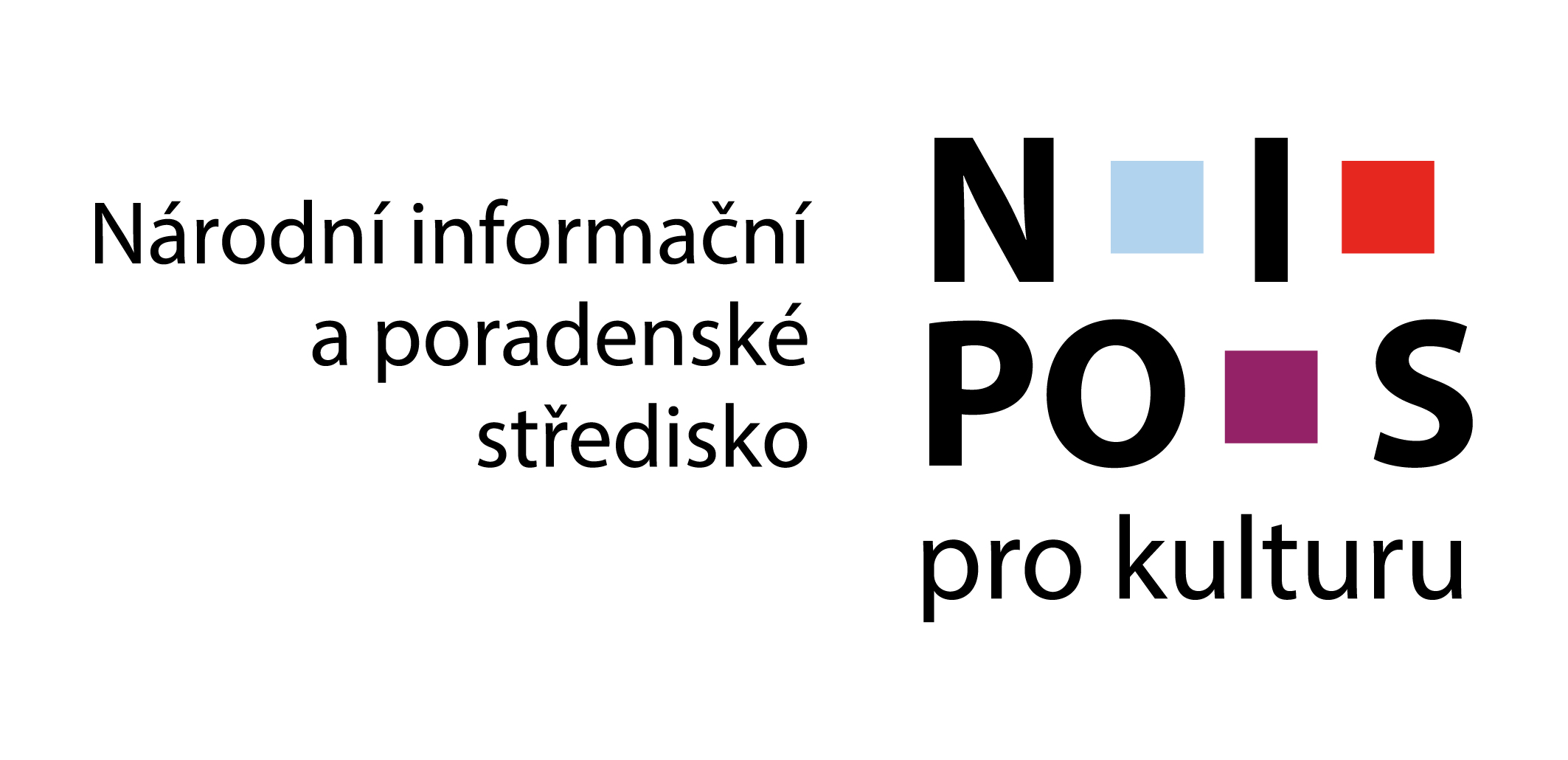 Obsah1. Úvod	41.1. Vymezení a členění sektoru kultury	41.2. Zdroje dat a související problémy	72. Hospodaření kulturních institucí v roce 2018	92.1. Zdroje financování kultury	92.2. Mikroekonomický pohled	102.2.1. Finanční hospodaření	102.2.2. Spotřeba živé práce	112.2.3. Investice	132.2.4. Zahraniční obchod	132.2.5. Naturální ukazatele	142.3. Makroekonomický pohled	143. Závěr	164. Použité zdroje a literatura	185. Tabulková příloha	191. ÚvodSatelitní účet kultury ČR (dále také „účet kultury“) byl v návaznosti na růst významu sledování ekonomického rozměru kultury a úkol vyplývající z usnesení vlády ČR č. 1452 z roku 2008 poprvé zpracován v ověřovacím provedení za referenční rok 2009. V průběhu sestavování účtu i v rámci hodnocení jeho výsledků za rok 2009 a za rok následující se ukázalo, že některé předpoklady a záměry obsažené v původním metodickém manuálu k účtu nemohly být zcela naplněny, resp. musely být poopraveny.Pro první ověřovací sestavení kulturního účtu za rok 2009 byl sektor kultury vymezen v rámci dohody zainteresovaných institucí (MK ČR resp. NIPOS a ČSÚ). Na podzim roku 2011 byl však ukončen projekt ESSnet Culture organizovaný Eurostatem, jehož úkolem – mimo jiné – bylo jednotné vymezení sektoru kultury v rámci celé EU. Výsledky výše uvedeného projektu byly zapracovány do novelizované metodiky sestavení kulturního účtu a staly se východiskem pro sestavení účtu za rok 2010 a následující léta.Další odlišnosti oproti prvnímu ověřovacímu zpracování účtu spočívaly v rozsahu a kvalitě zjištěných dat. Pomocí doplňkových zjišťování (např. v uměleckých řemeslech, či v archivech) se postupně rozšiřoval okruh respondentů, jejichž data jsou k sestavení kulturního účtu využita. Svůj význam pro kvalitu dat měla také skutečnost, že si respondenti začali postupně zvykat na vykazování ekonomických údajů, které byly do statistických šetření KULT zavedeny v referenčním roce 2009.Z výše uvedeného je patrné, že za období roku 2018 je účet kultury zpracováván již po desáté. Případné porovnání výsledků účtu v rámci celé časové řady má však nemalá úskalí. Zejména data za referenční rok 2009, která vycházejí z užšího vymezení sektoru kultury, nejsou s daty za pozdější roční období v přijatelné míře porovnatelná. Svoji roli hraje i skutečnost, že s postupem času se rozsah kulturních aktivit zahrnutých do účtu rozšiřoval. To vše je třeba mít – při práci s uvedenými údaji – na paměti.V roce 2015 byl usnesením vlády č. 266 k Návrhu Státní kulturní politiky na léta 2015 – 2020 (s výhledem do roku 2025) úkol týkající se sestavování Satelitního účtu kultury prodloužen do dalšího období.1.1. Vymezení a členění sektoru kulturyPřed vlastním zjišťováním a hodnocením ekonomického rozměru kultury je nutné jasně určit rozsah a strukturu objektu, který je předmětem našeho zájmu. Nejdříve je třeba odlišit jeho vymezení z pohledu věcného od vymezení průřezového charakteru, které vychází z účelu resp. funkce a z průběhu dějů v čase. V prvém případě lze hovořit o jednotlivých oblastech či sférách, poskytovatelích, kulturních a kreativních sektorech kultury a ve druhém o tzv. kulturním cyklu.V souladu s dostupnými mezinárodními dokumenty (EUROSTAT, UNESCO, OECD) rozlišujeme tyto kulturní oblasti či odvětví označené „O 11 – O 19“ (s uvedením kódu Klasifikace ekonomických činností CZ-NACE):kulturní dědictví – O.11 (91.01, 02, 03, 47.78, 79)interpretační (scénické) umění – O.12 (90.01, 02, 04)výtvarné (vizuální) umění a řemesla – O.13 (74.10, 20, 90.03, část sekce C)periodický a neperiodický tisk – O.14 (58.11,13, 63.91, 74.30, 47.61, 62)audiovizuální a interaktivní média – O.15 (58.21, 59.11, 12, 13, 14, 20, 60.10, 20, 47.63, 77.22)architektura – O.16 (71.11)reklama – O.17 (73.11)umělecké vzdělávání – O.18 (85.52)správa kultury vč. její podpory – O.19 (84.11 - část, 12 - část, 94.99.2)Z praktických důvodů, souvisejících s problémy se získáním a členěním potřebných dat, je nutné výše uvedené oblasti doplnit o další blíže neurčenou oblast, kterou budeme nazývat „neznámá oblast “.V rámci jednotlivých oblastí rozeznáváme kulturní činnosti (představují či zprostředkovávají kulturní projevy) jako např. činnost muzeí a galerií a dále kulturní služby či statky (např. konzervace a archivace v rámci muzeí či originály zvukových nahrávek). Nositele uvedených kulturních činností, popř. služeb či statků, lze také souhrnně označit za poskytovatele kulturních statků a služeb (dále také „poskytovatele“). Mezi ně patří např. muzea, knihovny, divadla, kina, rozhlas či televize. Nutno dodat, že jejich počet je do značné míry dán pragmatickými důvody spočívajícími v dosažitelnosti statistických dat (zejména cestou statistických zjišťování). Jinými slovy řečeno to znamená, že data o některých významných kulturních aktivitách (např. uměleckých řemeslech, činnosti spisovatelů, malířů či sochařů apod.) v současné době nejsou, popř. z velké části nejsou, k dispozici.V souladu se zaměřením prováděných statistických šetření v kultuře (KULT) přiřazujeme stávající institucionálně vymezené poskytovatele (respondenty šetření) k obsahově vymezeným kulturním oblastem (odvětvím) tj. O.11 – O.19, takto:historická památka – O.11muzeum a galerie – O.11archiv – O.11knihovna – O.11divadlo – O.12koncertní sál – O.12kulturní domy – O.12výstavní sál – O.13nakladatelství/vydavatelství – O.14výrobci a distributoři audiovizuálních děl – O.15rozhlas – O.15televize – O.15školy uměleckého vzdělávání – O.18organizace ochrany aut. práv – O.19ostatní poskytovatelé – O.11 – O.19Jak je z uvedeného členění patrné, např. ve velmi významné oblasti architektonických činností (O.16) se žádný jednoznačně vymezený poskytovatel – z důvodu nedostatku odpovídajících dat získávaných statistickými šetřeními – nenachází. Obvykle je rozsah kulturních oblastí širší než činnosti poskytovatelů, kteří do nich jsou zařazeni. Poskytovatelé jsou tak svým způsobem vybranými (statisticky zvlášť sledovanými) reprezentanty jednotlivých oblastí, kteří však vyčerpávajícím způsobem celou oblast nepokrývají.Za údaje o ostatních poskytovatelích se považují zjišťovaná data o činnosti v těch kulturních oblastech, které nelze jednoznačně přiřadit k předcházejícím poskytovatelům (např. maloobchodní prodej knih, starožitností, uměleckých předmětů, tvorba hudebních nahrávek, služby designu, aktivity zpravodajských agentur, správní činnosti ministerstva kultury a jím řízených institucí atd.).Z podobných důvodů jako v případě oblastí – tj. nemožnosti věrohodného rozčlenění souhrnných dat – je nutné předpokládat i tzv. „neznámého poskytovatele“. V této souvislosti je patrné, že postupné snižování významu (váhy) dat uvedených za neznámou oblast či neznámého poskytovatele v relaci k celkovým údajům za kulturu by mělo být projevem zdokonalování účtu kultury jako takového. To je však velmi obtížný a dlouhodobý úkol související zejména s možnostmi rozšiřování a prohlubování statistického výkaznictví (ochota respondentů, finanční možnosti a pracovní kapacity statistických pracovišť, snahy o snižování administrativní zátěže apod.).Jak je z výše uvedeného zřejmé, členění poskytovatelů kulturních služeb, které je do značné míry ovlivněno možnostmi získání potřebných dat za danou sféru kulturních aktivit, se může se změnami ve statistickém zjišťování v čase měnit.Lze použít i jiné členění sektoru kultury než je výše uvedené, které můžeme označit za výchozí či základní. Tak např. kulturní oblasti lze seskupit do čtyř tzv. sfér. Každá z nich odráží rozhodující příbuzné rysy několika oblastí. Za takovou skupinu příbuzných oblastí lze považovat sféru kulturního (hmotného a nehmotného) dědictví, kam patří např. památky, archeologická naleziště, muzea a galerie, archivy a knihovny, dále sféru živé originální umělecké tvorby (např. interpretační a výtvarné umění, umělecká řemesla, design, architektura, reklama) a sféru kulturních medií (např. film, televize, rozhlas, vydávání videoher a tisk). Čtvrtou sféru – ač ne ryze kulturní – by mohly tvořit správní (režijní) činnosti (včetně ochrany autorských práv a podpory kultury), které jsou s kulturou – jako s každou jinou oblastí lidských aktivit – neoddělitelně spojeny a dále umělecké vzdělávání.Samozřejmě nemalý význam mají i jiná členění kulturního sektoru. Evropská Komise člení kulturu v zásadě na kulturní sektor a kreativní sektor. Prvý tvoří oblast tradičního umění (výtvarné a interpretační umění, kulturní dědictví) a oblast kulturních průmyslů (film a video, televize a rozhlas, videohry, hudba, knihy a tisk), druhý – kreativní sektor tvoří oblast kreativních průmyslů (design, architektura a reklamní průmysl) a oblast příbuzných odvětví (výroba PC, přehrávačů apod.). Jak dále uvidíme, toto členění má mimo jiné nemalý význam z pohledu uplatňování tržních vztahů v kultuře a následně i rozdílných ekonomických výsledků kulturních oblastí.V souvislosti s vymezením kultury z pohledu účelu či času hovoříme o druhém rozměru kultury – kulturním cyklu. Ten představuje souhrn fází či etap členících kulturu (resp. její oblasti) na tvorbu či produkci, uchovávání hodnot, šíření kulturních služeb a statků, obchod s nimi, vzdělávání a spotřebu kulturní produkce. Průřezový charakter pojetí kulturního cyklu svým způsobem sektor kultury jako takový překračuje a zasahuje také do jiných odvětví či sfér lidských aktivit (např. vzdělávání, obchod).Co se týče faktoru času, lze mezi kulturním cyklem a kulturními sférami (skupinami oblastí) nalézt určité styčné body. Zatímco cyklus lze připodobnit k momentálnímu řezu právě probíhajícími kulturními aktivitami, tak sféry člení kulturu z pohledu času. S určitou mírou zobecnění lze říci, že kulturní dědictví vychází z minulosti, živá tvorba produkující kulturní služby a statky spotřebovávané v daném čase a na daném místě se váže na přítomnost a média rozšiřující zmíněné služby a statky směřují do budoucnosti.K výše vymezeným čtyřem sférám lze dodat, že zároveň představují základní etapy kulturního cyklu (uchovávání kulturních hodnot, jejich tvorbu, šíření kulturních služeb a statků, umělecké vzdělávání a související správní činnosti).Jak ukázaly již výsledky prvého zpracování kulturního účtu za rok 2009, z ekonomického pohledu se vine silná dělicí čára mezi tzv. „tradičními“ a „novými“ kulturními obory či odvětvími. Mezi prvými lze uvést na čelném místě celou sféru kulturního dědictví a dále část živé originální umělecké tvory (divadlo, soubory, festivaly, výstavní sály a kulturní domy a režijní činnosti v kultuře). Tyto aktivity v zásadě nejsou finančně soběstačné a směřuje k nim 50 - 60 % veřejných výdajů na kulturu. Naopak tomu je v případě pořizování zvukových nahrávek, televizního a rozhlasového vysílání, výroby a distribuce audiovizuálních děl, tvorby videoher, architektonických, návrhářských a reklamních činností.K otázce členění sektoru kultury je třeba dodat, že může být různorodé. Pro jeho odpovídající postižení je podstatné získat potřebná data za co nejnižší části celku, kterým je kulturní sektor jako takový, tj. za jednotlivé oblasti či poskytovatele kulturních služeb. S jejich využitím lze následně uspokojit informační potřeby spojené s různým členěním kulturního sektoru.1.2. Zdroje dat a související problémyK sestavení účtu kultury se využívají různorodá data z administrativních zdrojů i ze statistických zjišťování. Do prvé skupiny patří v prvé řadě údaje z veřejných rozpočtů (státní rozpočet a místní rozpočty). Také sem patří dostupné údaje na internetu, obsahující data o některých poskytovatelích kulturních služeb.Druhou skupinu tvoří zejména data získaná šetřením v domácnostech (statistika rodinných účtů, výběrové šetření pracovních sil) a dále statistickým zjišťováním přímo u kulturních institucí (pod označením KULT). Šetření v domácnostech provádí ČSÚ, který šetří také držitele licencí rozhlasového a televizního vysílání. Data od naprosté většiny dalších kulturních institucí (poskytovatelů) sbírá pomocí výše zmíněného šetření KULT (MK) NIPOS. Některá data (zejména o zpravodajských agenturách, činnosti architektů, fotografické činnosti a činnosti reklamních agentur, maloobchodu atd.) jsou získávána v rámci šetření tzv. podnikové statistiky ČSÚ (SBS). Ze statistického zjišťování tohoto úřadu (NI 1-01) jsou získávána také data o neziskových institucích (včetně organizací ochrany autorských práv).V referenčním roce 2014 byla – v návaznosti na záměry Eurostatu a dle specifikace výrobků uměleckých řemesel provedené Národním ústavem lidové kultury – zkvalitněna metodika kvantifikace obratu zahraničního obchodu s kulturními službami a statky. O rok později došlo k významnému posunu v souvislosti s novým využitím zdroje dat charakterizujícího celkový rozsah živé práce vynaložené v kulturních aktivitách a to jak v institucích s převažující kulturní činností, tak i mimo ně (Výběrové šetření pracovních sil).Pro potřeby sestavení účtu se dále využívají různé doplňkové zdroje informací. Některé údaje o zaměstnanosti lze čerpat ze statistiky práce a mezd a také z Registru ekonomických subjektů (počty pojištěnců). Uvedená zjišťování provádí ČSÚ, který také dodává makroekonomická data z národního účetnictví.Údaje o archivech má k dispozici MV ČR, některé informace o kinech Unie filmových distributorů atd.Konečně informace o některých kulturních institucích a aktivitách nezahrnutých do pravidelných statistických šetření jsou zjišťována NIPOS u vybraných respondentů jednorázově formou tzv. doplňkových šetření (archivy, umělecká řemesla, amatérská divadla atd.).Nově – počínaje referenčním rokem 2018 – jsou takto šetřeny i aktivity související s archeologickými nalezišti, které zatím v plném rozsahu do kulturního účtu zahrnuty nebyly.Nutno dodat, že se na mapě statistického sledování sektoru kultury najdou ještě “bílá místa”. Např. umělecká řemesla jsou pokryta jen částečně. Ani v případě zahrnutí daných kulturních aktivit do statistického zjišťování však není získání potřebných údajů snadné. Základní překážkou je vysoká míra neodpovědí (non-response) a to zejména v případě ekonomických údajů, které jsou pro sestavení kulturního účtu nezbytnou podmínkou.Získáním dat však nesnáze nekončí. Je třeba se vypořádat s problémy souvisejícími s klasifikacemi (CZ-NACE, CZ-COICOP, CZ-ISCO). Údaje o kulturních činnostech jsou velmi často zahrnuty v agregovaných položkách s jinými aktivitami. V případech, kdy nejsou, bývá z úsporných důvodů výběrový soubor šetření nedostatečně velký na to, aby bylo možno získat a dopočítávat výsledky v potřebném jemném členění (např. na čtyři místa CZ-NACE). Potřebná data jsou z jednotlivých datových zdrojů dostupná v různých termínech. Data o veřejných výdajích jsou k dispozici zhruba pět měsíců, údaje o výdajích domácností osm měsíců a o podnicích či neziskových institucích až třináct měsíců po konci referenčního roku. Podobné to je s dopočtenými údaji sbíranými od kulturních institucí (poskytovatelů). Nejpozději jsou dosažitelná data ze systému národního účetnictví (více než rok po ukončení referenčním období), která jsou navíc dodatečnými revizemi postupně zpřesňována. Výsledky účtu kultury jsou tedy dostupné až cca 16 měsíců po skončení referenčního roku.Nemalé rozdíly jsou i v kvalitě informací. Vysokou věrohodnost lze předpokládat u dat týkajících se veřejných výdajů na kulturu, která vycházejí z čerpání státního rozpočtu. Problematičtější v tomto směru jsou všechny údaje zjištěné statistickým šetřením, ať už v domácnostech (rodinné účty, výběrové šetření pracovních sil), tak zejména specializovanými zjišťováními v kulturních institucích (výběrová statistická šetření KULT prováděná NIPOS a ČSÚ), dalšími šetřeními ČSÚ v podnicích a šetřeními doplňkovými. Kvalita těchto dat je ovlivněna všemi problematickými okolnostmi, počínaje úplností základního souboru respondentů, metodami sestavení výběrového souboru, mírou neodpovědí, úrovní dopočtů apod.2. Hospodaření kulturních institucí v roce 20182.1. Zdroje financování kulturyCelková výše finančních zdrojů vstupujících do sektoru kultury dosáhla v roce 2018 více než 272,7 mld. Kč (viz tab. č. 1 v příloze). V porovnání s rokem předcházejícím to bylo o 20,5 mld. Kč (o téměř 8,1 %) více. Finančními zdroji se rozumí veškeré provozní příjmy (snížené o zaplacené daně), investiční dotace, přijaté úvěry a půjčky (bez splacených), vlastní vklady, dary apod. získané institucemi s převažujícími kulturními aktivitami během referenčního roku.Co se původu finančních zdrojů týče, největší část jich pochází z oblasti finančních a nefinančních podniků (dále také “podniky”), na druhém místě jsou domácnosti, na třetím veřejné rozpočty, dále je mezinárodní prostředí a neziskové instituce (uvedené pořadí se po řadu let v zásadě nemění).V jednotlivých oblastech (odvětvích) kultury je obrázek podílů zdrojů financování poněkud odlišný. Zatímco v kulturním dědictví, interpretačním umění, uměleckém vzdělávání a činnostech správního charakteru jsou rozhodující veřejné rozpočty (s více než 60 % podílem) v tržně orientovaných odvětvích (výtvarné umění, tisk, média, architektura, reklama) to jsou zdroje podniků a domácností.Jak je zřejmé z následující tabulky zachycující strukturu finančních zdrojů – v pětileté časové řadě je patrná tendence růstu podílu podniků na celkových zdrojích a stagnace podílu veřejných rozpočtů a výdajů domácností. Absolutní úroveň ostatních zdrojů je poměrně nízká a výkyvy jejich relativních podílů jsou proto velmi proměnlivé. S ohledem na stagnaci veřejné podpory kultuře lze pozitivně hodnotit růst stupně soběstačnosti kulturních organizací (relace tržeb za vlastní výkony k celkovým výdajům) ve stejném období (o 3,4 %).Tabulka  Podíl jednotlivých zdrojů na financování kultury (v %)Z veřejných rozpočtů bylo v roce 2018 věnováno na kulturu téměř 41,4 mld. Kč, tj. o 5,6 mld. Kč (o 14,8 %) více než v roce předcházejícím. Tato částka představuje konsolidované provozní a investiční výdaje organizačních složek státu, územních samosprávných celků a státních mimorozpočtových fondů (fondu kultury a fondu pro podporu a rozvoj české kinematografie) na bázi pokladního plnění.Z celkové výše výdajů bylo více než 33,3 mld. Kč určeno na provozní účely a téměř 8,1 mld. Kč na investice. Veřejné výdaje na provoz tak v porovnání s předešlým rokem vzrostly o 5,0 %, zatímco výdaje na investice se téměř zdvojnásobily. Z pohledu úrovně veřejných zdrojů bylo nejvíce – jak provozních, tak i investičních prostředků - vydáno na kulturu z obecních a městských rozpočtů (72 %) a to zejména do oblasti kulturního dědictví, interpretačního umění a uměleckého vzdělávání.Celková finanční částka věnovaná kultuře v roce 2018 představovala téměř 2,06 % výdajů veřejných rozpočtů.Nepřímou pomoc státu kultuře je nemožné kvantifikovat, mimo jiné i proto, že její část může přicházet i prostřednictvím výdajů domácností a podniků (snížení základu daně v případě daru kulturní instituci).Výdaje domácností na kulturu se v roce 2018 v porovnání s předcházejícím rokem o 4,5 % zvýšily a dosáhly více než 51,9 mld. Kč. Jejich váha v celkových finančních zdrojích kultury je dlouhodobě stabilní.Výdaje domácností směřovaly zejména do sféry médií a tisku (televize, rozhlas, kino, knihy a tisk atd.) a to ve výši 34,9 mld. Kč, což představuje z celkových výdajů domácností na kulturu více než dvoutřetinový podíl. Mnohem méně prostředků domácnosti vydaly v oblasti kulturního dědictví, živé umělecké tvorby (interpretační a výtvarné umění) a uměleckého vzdělávání (celkem 13,3 mld. Kč). Výdaje domácností na kulturu mají nejčastěji podobu vstupného, úhrad nákupů zboží kulturní povahy (knihy, časopisy, obrazy), nákupu občerstvení a upomínkových předmětů, řemeslných výrobků, koncesionářských poplatků, úhrad školného, zápisného a jiných poplatků za služby.Pohyb finančních prostředků se v rámci kulturního účtu zachycuje v tzv. domácím (nikoli v národním) pojetí, tj. včetně nerezidentů v tuzemsku a bez rezidentů v zahraničí. Z toho je patrné, že výdaje domácností na kulturu kvantifikované v kulturním účtu jsou ovlivněny i rozsahem cestovního ruchu (výdaji uskutečněnými zahraničními návštěvníky).Podíl výdajů domácností na kulturu na celkových spotřebních výdajích domácností dosáhl v roce 2018 zhruba 3,3 % (tj. o 0,4 p. b. méně než v r. 2017).V rámci ostatních zdrojů financování kultury (63,8 % podíl na celkových zdrojích) mají nejvýznamnější postavení finanční a nefinanční podniky (174,1 mld. Kč), mnohem menší pak nevládní neziskové instituce (2,57 mld. Kč). Jevovou formou zmíněných zdrojů bývají příjmy z kulturních institucí za služby, výrobky či zboží, popř. navýšení stavu úvěrů a půjček a vlastní vklady.Zdrojem doplňkového charakteru byly prostředky ze zahraničí (2,6 mld. Kč), které byly v porovnání s předcházejícím rokem o 0,9 mld. Kč vyšší (dotace, granty apod.).Co se týče rozdělení do jednotlivých oblastí, směřovaly ostatní zdroje zejména do reklamy (84,8 mld. Kč), médií (26,9 mld. Kč) a tisku (23,7 mld. Kč). Na druhé straně méně do oborů živé umělecké tvorby, ve kterých tradičně převažuje účast zdrojů veřejných.Z pohledu objemu použitých finančních zdrojů byla mezi oblastmi na prvém místě reklama (před audiovizuálními médii a tiskem) a mezi vybranými poskytovateli kulturních služeb televize (před muzei a galeriemi a divadly) – viz tab. č. 1 a č. 2 v příloze.Celkový objem finančních zdrojů kultury vykazuje od roku 2016 rostoucí tendenci (průměrné roční tempo činí 8,2 %). Bezesporu to souvisí s postupným návratem ekonomického oživení počínajícího již v roce 2014.Nutno dodat, že rozdílná míra uplatnění zdrojů v jednotlivých kulturních oblastech je odrazem odlišné úrovně rozvoje tržních vztahů v kulturním sektoru. Zatímco se veřejné zdroje nejvíce angažují v oblasti kulturního dědictví, uměleckého vzdělávání, interpretačního umění a správy, tak domácnosti a zejména podniky v oblastech tisku, audiovize, reklamy a architektury.2.2. Mikroekonomický pohled2.2.1. Finanční hospodařeníTabulky č. 3, 4 a 10 uvedené v příloze umožňují hodnotit základní ekonomické ukazatele z výkazů zisku a ztrát kulturních institucí získané zejména z ročních zjišťování podnikového charakteru (výkazy P 5 – 01, NI a KULT). Je třeba dodat, že podniky jsou v rámci těchto šetření zařazovány do jednotlivých odvětví či oborů dle zásady převažující části tržeb, a tak jejich veškeré tržby nutně nepocházejí z aktivit kulturního charakteru. Na druhé straně nejsou zahrnuty podniky, které mohou provozovat i kulturní činnosti, avšak převažující část jejich tržeb souvisí s aktivitami ne-kulturními. Cenou za úplnější pohled, který tak získáváme, je nižší přesnost (resp. „odvětvová“ jemnost či čistota) zjištěných dat.Jak ukazují tab. č. 3, 4 a 10, hospodaření sektoru kultury skončilo v roce 2018 kladným hospodářským výsledkem ve výši 17,5 mld. Kč. Tato částka zhruba odpovídá ziskové marži ve výši 6,4 % (tj. o 0,3 p. b. více než v roce 2017). Nicméně, také tento výsledek svědčí o tom, že ekonomické oživení pokračující již čtvrtým rokem kulturu ještě neopustilo.V porovnání s rokem 2017 se základní ukazatele finančního hospodaření vyvíjely příznivěji. Růst celkových příjmů svým tempem předstihl dynamiku výdajů (8,5 % oproti 8,2 %).V této souvislosti v porovnání s rokem 2017 se zvýšila zisková marže1 a to z 6,1 % na 6,4 %.Z pohledu jednotlivých kulturních oblastí byl patrný příznivý trend hospodaření zejména v kulturních a kreativních průmyslech.Úroveň hospodaření jednotlivých oblastí kultury a poskytovatelů kulturních služeb je tradičně značně rozdílná. Zatímco např. v interpretačním umění (divadla, festivaly, kulturní domy) bylo dosaženo mírné ztráty, jiná odvětví byla naopak značně zisková (reklama, architektura). Také v médiích a tisku byl dosažen zisk, v porovnání s rokem 2017 byl však o 2 % nižší.Podle stupně ekonomické soběstačnosti lze v rámci sektoru kultury rozlišit dvě – dlouhodobě přetrvávající – sféry hospodaření. Do prvé patří oblasti tradičního umění orientované spíše na publikum a návštěvnost, pro které je nepostradatelná finanční podpora z veřejných zdrojů (kulturní dědictví, divadla, soubory, festivaly atd.) a do druhé – orientované na trh – lze zařadit sféru kreativních aktivit (reklama, architektura, design) a dále média a tisk.To je zřejmé i na úrovni stupně soběstačnosti (relace tržeb za vlastní výkony k celkovým výdajům), který při průměrné výši 88,6 % dosahuje např. v tvorbě videoher 122,7 %, v designu 106,5 % a v architektuře 107,8 %. Na druhé straně v kulturním dědictví jen 48,9 % a v interpretačním umění 34,9 %.2.2.2. Spotřeba živé práceKvantifikace rozsahu práce vstupující do kulturních aktivit je poměrně složitá. Pracovní zapojení má více forem, z nichž je relativně nejpřesněji evidován rozsah práce zaměstnanců s pracovní smlouvou. Problematičtější je postižení prací na základě dohod, prací dobrovolníků a také zapojení OSVČ či podnikatelů a jejich rodinných příslušníků.Počínaje referenčním rokem 2015 je možné využít dvou rozdílných zdrojů dat. Spolu s klasickými statistickými šetřeními v kulturních institucích (KULT, SBS, NI a doplňková zjišťování) přichází v úvahu tzv. Výběrové šetření pracovních sil (dále také „VŠPS“), které má – za cenu nižší přesnosti – širší záběr. Umožňuje tak postihnout různorodé pracovní zapojení v kulturních aktivitách, i mimo ně.Tabulka č. 7a obsahuje údaje o zaměstnanosti a mzdách v kultuře vycházející z klasických šetření podnikového charakteru řady KULT (MK). Podle jejích výsledků v kultuře v roce 2018 pracovalo 112,4 tis. pracovníků, z toho více než 88,5 tis. zaměstnanců (přepočtený stav) a 23,9 tis. dobrovolníků bez nároku na odměnu. Nad tento počet lze zřejmě předpokládat dalších několik tisíc osob pracujících v resortu na základě dohod o pracovní činnosti či v postavení osoby samostatně výdělečně činné (jejich počet výše uvedená zjišťování nepostihují). Pokud bychom přepočetli výši vykázaných ostatních osobních výdajů a honorářů v kultuře pomocí průměrných mezd, dojdeme k počtu dalších cca 11 tis. pracovníků zapojených na základě dohod a autorských smluv (v přepočtu na plnou pracovní dobu). To je celkem téměř 100 tis. osob (v přepočtu na plnou pracovní dobu) a k tomu více než 23 tis. dobrovolníků, kteří pracují v institucích s převažující kulturní činností.Průměrná hrubá měsíční mzda v kultuře v roce 2018 dosáhla 29 618 Kč. V porovnání s předcházejícím rokem se zvýšila o 7,1 % (reálně jen o 4,9 %), avšak ve srovnání s průměrnou mzdou dosaženou v celé ekonomice (31 868 Kč) byla o 2 250 Kč (o 7,1 %) nižší.Jak je zřejmé v porovnání s předcházejícími léty se zaostávání mezd v kultuře stále prohlubuje. Zatímco v r. 2015 dosahovala průměrná hrubá mzda v kultuře 97,6 % celostátní úrovně průměrné mzdy (na přepočtené počty zaměstnanců), v roce 2016 to bylo 94,6 %, v roce 2017 jen 93,2 % a v roce 2018 jen 92,9 %. Zejména v případě kultury platí, že průměr (jako charakteristika celého souboru) má velmi nízkou vypovídací schopnost. Také se do oblasti mezd promítají podstatné rozdíly v úrovni hospodaření dvou odlišných sfér sektoru kultury - tradičních odvětví na straně jedné - a médií, tisku a kreativních oborů na straně druhé (viz tab. č. 10). Jestliže v sektoru klasických kulturních odvětví průměrná měsíční mzda stěží přesáhla 25 tis. Kč, tak v tisku to bylo více než 27 tis. Kč, v reklamě a architektuře více než 33 tis. Kč a v médiích až přes 40 tis. Kč.Celkově platí, že více než 66 % zaměstnanců v sektoru kultury pracovalo v odvětvích s nižší než celostátní průměrnou mzdou (tab. č. 7 a). Navíc se pomyslné nůžky znázorněné úrovní mezd v kultuře a v ekonomice jako celku rozevíraly. V pětiletém období mezi roky 2013 a 2018 rostla nominální průměrná mzda v kultuře mnohem pomaleji než celostátní průměrná mzda (průměrně ročně o 4,0 % v porovnání s 5,0 %).Oproti minulým letům však dynamika průměrné mzdy již předstihla tempo růstu produktivity práce propočtené z HPH vytvořené v kultuře (průměrně ročně o 0,6 p. b.).Výběrové šetření pracovních sil prováděné ČSÚ rozšiřuje pohled na spotřebu živé práce vynaložené v kulturních aktivitách o instituce s převažující jinou než kulturní činností a dále o zapojení podnikatelů, popř. jejich rodinných příslušníků (viz tab. č. 7 b). Určité omezení spočívá ve skutečnosti, že neposkytuje údaje o finančních nákladech vynaložené práce a o počtu dobrovolných pracovníků.Celkový rozsah pracovního zapojení v kulturních aktivitách (včetně institucí ne-kulturního zaměření) v porovnání s rokem 2017 klesl – přibližně o 12 tis. zaměstnaných osob – a v roce 2018 dosahoval výše 214,3 tis. osob. Z tohoto počtu bylo 80,5 tis. podnikatelů. Ze zbývajícího počtu 133,8 tis. osob bylo 109,7 tis. osob zaměstnáno na plný pracovní úvazek a 22,9 tis. osob na úvazek částečný či formou dohody o pracovní činnosti (popř. dohody o provedení práce) nebo pracovalo jako pomáhající rodinní příslušníci (1,2 tis. osob).Výsledky uvedeného šetření umožňují rozčlenit osoby zaměstnané v kultuře podle charakteru povolání a typu instituce (právnické či fyzické osoby) s kulturní a nebo s ne-kulturní převažující činností. Z celkového počtu 214,3 tis. pracujících osob jich v jiných než kulturních institucích pracovalo 41,4 tis., tj. přibližně 19,3 %. Ze zbývajícího počtu 172,9 tis. pracovníků kulturních institucí bylo aktivních 88 tis. (50,9 %) v povoláních kulturního charakteru (např. jako zpěváci, herci či designéři). Povolání ne-kulturního zaměření (administrativa, účetnictví, IT profese atd.) v kulturních institucích vykonávalo 84,9 tis. osob (49,1 %), což je o 8,5 tis. méně než v roce 2017. Pokles počtu osob vykonávajících administrativní a jinak „ne-kulturně“ zaměřená povolání měl největší podíl na celkově nižším počtu osob pracujících v kultuře v porovnání s předchozím rokem.Jak je zřejmé, kulturní povolání nejsou zvlášť silně centralizovány do kulturního sektoru, resp. institucí, jejichž větší část příjmů je generována kulturními aktivitami. Z celkového počtu těch, jejichž náplň práce má kulturní obsah (129,4 tis. osob) jich patří do kulturního sektoru zhruba 68 %.Přepočtený počet zaměstnanců kulturního sektoru představuje 2,2 % z počtu zaměstnanců pracujících v celé ekonomice (měřeno mzdovými náklady by byla váha kulturního sektoru mírně nižší – 2,0 %).Pokud bychom k institucím s převažující kulturní činností připočetli i zaměstnance kulturních profesí mimo kulturní sektor (z výsledků VŠPS), došli bychom k podílu 2,7 %. Po započtení všech osob pracujících na plný pracovní úvazek či na základě dohod, podnikatelů a pomáhajících rodinných příslušníků by podíl osob zaměstnaných v kultuře dosáhl 4 % celkové zaměstnanosti v ČR.2.2.3. InvesticeV porovnání s rokem 2017 se objem investičních výdajů zvýšil 18,9 % (o téměř 2,6 mld. Kč) a dosáhl téměř 16,3 mld. Kč.Rozdílné ekonomické podmínky a výsledky kulturních institucí nacházejí svůj odraz také v investiční aktivitě. Při průměrné intenzitě investic v přepočtu 183,6 tis. Kč na zaměstnance v celém kulturním sektoru, to bylo v oborech tradičního umění jen 100,3 tis. Kč, v kulturních průmyslech (tisk a média) až 331,3 tis. Kč a v kreativních průmyslech 188,3 tis. Kč.(viz tab. č. 10). Intenzita investic se v porovnání s rokem 2017 zvýšila zejména v kulturních průmyslech (o 21 %), naopak v kreativních mírně poklesla (o více než 6 %).Co se týče zdrojového krytí investičních výdajů, veřejné finanční zdroje se na něm v roce 2018 podílely zhruba z 22 % (v oblasti kulturního dědictví to bylo 72,5 %), zahraniční zdroje ze 1,4 % a zbývajícím podílem vlastní popř. jiné zdroje.Ve struktuře investic z pohledu hmotného a nehmotného majetku kolísá dlouhodobě podíl vydaných finančních prostředků na nehmotný majetek mezi 20 až 40 % (v roce 2018 činil 35,8 %). V období mezi roky 2012 až 2017 se podíl pořizování nehmotného majetku v porovnání s majetkem hmotným snižoval. Zatímco v roce 2012 dosáhl až 30%, v roce 2015 to bylo 28,6% a v roce 2017 jen 22,5 %. V krizovém období po roce 2009 tomu přitom bylo opačně. Bylo preferováno pořizování nehmotného majetku před hmotným. Jak se zdá, vývoj po roce 2012 v tomto směru nasvědčuje vyššímu uspokojování odložených potřeb v oblasti pořizování hmotného majetku. V roce 2018 se však podíl investičních výdajů do nehmotného majetku prudce zvýšil, zejména z důvodu nárůstu tohoto druhu investic v oblasti televizního vysílání.Nejvyššího podílu výdajů na pořízení nehmotného majetku tak bylo dosaženo v oblasti médií (74 %) a – při značně nižším rozsahu investic – ve správě a podpoře kultury (56,1 %). Naopak podíl pořízení hmotného majetku v oblasti architektury překročil 97 %, v interpretačním umění 95 % a v reklamě 94 %.2.2.4. Zahraniční obchodPohled na hospodaření sektoru lze částečně doplnit daty o vývozu a dovozu kulturního zboží a služeb (viz tab. č. 9). V zahraničním obchodu se zbožím a službami kulturního charakteru bylo v roce 2018 dosaženo – podobně jako v předcházejících letech – kladného salda (6,3 mld. Kč). V porovnání s rokem 2017 se kladný přebytek obchodní výměny zvýšil přibližně dvojnásobně (3,1 mld. Kč), zejména pak v důsledku zlepšení výsledků v oblasti audiovizuálních a interaktivních médií a periodického a neperiodického tisku. V prvně jmenované oblasti došlo meziročně jak k navýšení kladného salda, tak i k výraznému navýšení celkového objemu vývozu a dovozu a to zřejmě v souvislosti s pokračujícími aktivitami provozovatelů internetových obchodů na našem území.K věrohodnosti výše uvedených výsledků je však třeba dodat, že údaje neodrážejí celý rozsah obchodní výměny v oblasti kultury (šetření v oblasti služeb jsou výběrová). Údaje o zahraničním obchodu se zbožím vycházejí z přeshraničního pojetí zahraničního obchodu. Jsou sice mezinárodně srovnatelné a mohou sloužit jako indikátor vývoje obchodu, ale nezohledňují faktickou změnu vlastnictví – zboží může být např. převáženo v rámci distribučních center jedné společnosti umístěných v různých zemích.Případné porovnání s léty předcházejícími roku 2014 je ztíženo navíc tím, že metodika pro-počtu ukazatelů zahraničního obchodu byla v roce 2014 aktualizována v návaznosti na záměry Eurostatu v této oblasti a dále podle specifikace výrobků uměleckých řemesel provedené Národním ústavem lidové kultury.2.2.5. Naturální ukazateleSkutečností je, že se v sektoru kultury můžeme setkat s potížemi spojenými s odpovídajícím oceněním – zejména originálních – kulturních statků či služeb. Netýká se to jen samotného stanovení ceny, ale i jejího vývoje v čase. Také hospodaření některých kulturních institucí se primárně neřídí finančními kritérii a neprobíhá zcela na komerční bázi. Lze proto usuzovat, že působení ekonomických vztahů v kultuře je modifikované, ne-li částečně limitované.Z omezených možností finančního postižení kulturního dění vyplývá, že bychom měli pohled na kulturu doplnit o vyhodnocení vývoje základních naturálních ukazatelů. Ty jsou v zásadě dvojího druhu. Jako kapacitní ukazatele (počet sedadel v divadlech, počet sbírkových předmětů v muzeích či rozsah knihovního fondu v knihovnách) odrážejí stranu nabídky a jako ukazatele participace (počet diváků, čtenářů či návštěvníků) vyjadřují objem poptávky.Nejhrubším ukazatelem nabídkové strany kulturního vyžití je počet vybraných poskytovatelů kulturních služeb (památek, muzeí, knihoven, divadel, držitelů licencí rozhlasového a televizního vysílání atd.). V roce 2018 byla v rámci šetření KULT zjišťována data od 8 864 poskytovatelů (tj. o 2,4 % méně než v roce 2017). Největší pokles počtu poskytovatelů zaznamenali vydavatelé neperiodického a periodického tisku.Důvody změny počtu poskytovatelů kulturních služeb však mohou být různé, od reorganizace, integrace a jiných organizačních změn až po ekonomicky opodstatněný vznik či zánik subjektů. V neposlední řadě mohou spočívat také v nedokonalostech registru poskytovatelů obesílaných statistickými dotazníky a v jejich postupném odstraňování.Vhodnější pro charakteristiku změn v oblasti kulturních služeb jsou ukazatele na straně poptávky, zejména pak počet návštěvníků, resp. návštěv (na 10 tis. obyvatel) základních poskytovatelů kulturních služeb. Jak je z tab. č. 13 zřejmé, oproti předcházejícímu roku se v roce 2018 zvýšila návštěvnost o 1 % (týkalo se to zejména muzeí a galerií, kin a výstavních sálů). Naopak - jako i v předcházejícím roce - se snížil počet vydaných titulů (o více než 3 %), celkový náklad v oblasti tisku (o 14 %) a počet vysílacích hodin na jednoho držitele licence rozhlasového a televizního vysílání (o 16 % a 1%).Celková úroveň relativní návštěvnosti (86 957 návštěv) by jinými slovy mohla znamenat, že každý obyvatel ČR v tomto roce navštívil průměrně (bezmála) devětkrát nějakou kulturní akci či zařízení. Není však tomu zcela tak, protože návštěvnost kulturních akcí ovlivňuje také cestovní ruch, množství a složení zahraničních hostů turistů).2.3. Makroekonomický pohledCharakteristiku úrovně hospodaření kultury, jako celku i jejích jednotlivých částí, zcela přirozeně provází otázka místa a váhy tohoto sektoru v ekonomice. Při hledání odpovědi je třeba využít údajů a metod národního účetnictví.S ohledem na disponibilní data o sektoru kultury se jeví jako nejvhodnější pro vyčíslení makroekonomických ukazatelů výrobní (odvětvová) metoda výpočtu hrubého domácího produktu (HDP). Podle ní se tento ukazatel rovná součtu hrubé přidané hodnoty zjištěné odpočtem mezispotřeby od hodnoty produkce (HPH) a čistých daní, tj. daní z daného odvětví snížených o dotace poskytnuté tomuto odvětví.Vstupní data do propočtu by měla vycházet z údajů národního účetnictví, zejména pak z tabulek dodávek a užití. Tyto údaje představují svým způsobem optimální informační soustavu co do své komplexnosti, konzistence a mezinárodní srovnatelnosti. Uvedené přednosti jsou však vykoupeny vysokou pracností a z pohledu uživatelů dat dlouhou dobou čekání na (postupně upřesňované) výsledky.Nutno dodat, že na základě těchto údajů lze makroekonomické ukazatele sektoru kultury spíše odhadovat než přesně kalkulovat. Je tomu tak zejména pro – z našeho pohledu – nevhodné členění dat v tabulkách dodávek a užití pouze do úrovně oddílů (na 2 místa NACE), zatímco jsou kulturní aktivity často až na úrovni tříd (4 místa CZ-NACE). Jedním příkladem za všechny mohou být architektonické činnosti v tabulkách dodávek a užití, které zahrnují celý oddíl 71 CZ-NACE. Za součást kulturního sektoru je však považována pouze třída 71.11. Data odpovídající kulturním aktivitám je nutno získávat složitým postupem s využitím znalosti různých vztahů – např. v úrovni produktivity práce mezi třídami či podílu spotřeby materiálu, energie a služeb na výnosech atd. – mezi údaji zjištěnými v rámci statistických šetření (podniková šetření, KULT, NI).Podíl kulturního sektoru na celkové produkci v roce 2017 lze odhadovat na 2,03 % (234,4 mld. Kč), jeho podíl na HPH ve výši 2,10 % (95,1 mld. Kč) a na HDP v úrovni 1,37 % (68,9 mld. Kč). Poměrně nižší objem HDP v porovnání s HPH je dán relativně nízkou úrovní daní vztahujících se ke kulturnímu sektoru a naopak vysokou částkou přijatých provozních dotací.Z předběžných dat lze za rok 2018 předpokládat (odhadovat), že objem produkce v kulturním sektoru dosáhl 255,2 mld. Kč (2,09 % na celostátní produkci) a úroveň HPH 105,2 mld. Kč (tj. 2,19 % z celkové HPH vytvořené v ekonomice).Ze statistiky národních účtů ČSÚ lze získat také údaje o kulturní produkci vytvořené organizacemi s jinou než převažující kulturní činností (např. televizní vysílání poskytovatelů internetových služeb). Celková kulturní produkce těchto organizací dosahovala v roce 2018 přibližné výše 110 mld. Kč. Pokud bychom přičetli tento odhad k celkové produkci kulturních organizací, mohli bychom vyčíslit celkovou kulturní produkci na 365,1 mld. Kč (2,98 % na celostátní produkci).Objem HDP vytvořeného v kultuře lze v roce 2018 odhadovat v úrovni 78 mld. Kč (1,47 % z celkového HDP). Odhad výše HDP v roce 2018 se v porovnání s rokem 2017 navýšil o 9,1 mld. Kč a podíl na celkovém HDP vzrostl přibližně o 0,1 p. b.Výchozí předběžné údaje budou dále zpřesňovány a výše uvedený odhad se zřejmě mírně pozmění. Zatím však předběžná data nasvědčují tomu, že nárůst produkce mezi lety 2017 a 2018 (o 8,9 %) byl doprovázen o něco mírnějším zvýšením mezispotřeby (o necelá 7,7 %) a naopak výraznějším růstem HPH (o necelá 10,6 %).3. ZávěrV roce 2017 byl analyzován vývoj výsledků satelitního účtu kultury za období let 2010 – 2015. Mezi nejvýznamnější závěry této analýzy patří poznatek o mírnějším a opožděnějším průběhu ekonomické krize v období po roce 2008 v oblasti kultury s tím, že reálný vzestup na úrovni makro i mikroekonomiky nastal až v roce 2014.Lze říci, že ekonomické výsledky kultury v roce 2018 vzestupný trend vývoje v zásadě potvrzují, zvýšila se zejména tvorba zisku. i v tomto roce však pokračovaly náznaky poklesu efektivnosti hospodaření. V porovnání s rokem 2017 významněji vzrostly např. finanční zdroje vstupující do kultury (o 8,1 %), podobně tak i tržby za vlastní výkony (o 7,1 %), zisková marže (o 0,3 p. b.) a v neposlední řadě také hrubá přidaná hodnota (o 10,6 %). Příznivě se meziročně vyvíjel i počet zaměstnanců (meziroční zvýšení evidenčního počtu o 4,6 %) a výše průměrných mezd (meziroční zvýšení o 7,1 %). Naopak s ohledem na předstih výdajů před tržbami poklesl stupeň soběstačnosti (o 1,1 p. b.). Na druhé straně však pozoruhodně vzrostly investiční výdaje (až o 18,6 %).V rámci jednotlivých kulturních oblastí je třeba upozornit na pokračování poklesu ekonomického výkonu v periodickém a neperiodickém tisku ve sledovaném roce. Naopak (zřejmě i v příčinné souvislosti) se dále zlepšila úroveň hospodaření v oblasti audiovizuálních a interaktivních médií.Dalším poznatkem výše uvedené analýzy let 2010 – 2015 bylo zjištění, že oblasti tradiční kultury zaměřené na publikum (kulturní dědictví, scénické a výtvarné umění) překonaly ekonomickou krizi snadněji než oblasti zaměřené především na trh (kulturní a kreativní průmysly). Také tomuto závěru uvedené dlouhodobé analýzy dal vývoj roku 2018 za pravdu. Zatímco v krizovém období let 2011 – 2013 byla průměrná dynamika růstu hrubé přidané hodnoty v tradiční kultuře o 5,9 p. b. vyšší, tak v letech 2013 – 2018 se tento rozdíl snížil na 2,5 p. b.Základní otázkou, na kterou by měl dát satelitní účet kultury odpověď, je původ, rozsah a užití finančních zdrojů kultury. Z administrativních dat bylo zjištěno, že veřejný sektor se v roce 2018 podílel na příjmech kulturních institucí částkou 41,4 mld. Kč (tj. 15,2 %) s tím, že tyto prostředky plynuly zejména do kulturního dědictví, živé umělecké tvorby a do uměleckého vzdělávání. Podle výsledků šetření v domácnostech vzrostly výdaje směřující z rodinných rozpočtů do kultury, zejména do oblasti médií a tisku a dosáhly 51,9 mld. Kč (19 % celkových zdrojů). Na rozdíl od poklesu podílu domácností na tvorbě celkových zdrojů (o 0,7 p. b.) a neziskových institucí (o více než 1 p. b.) se zvýšil podíl nefinančních podniků (o 0,6 p. b) a zahraničí (o 0,4 p. b.). Celkové finanční zdroje kulturních institucí se však meziročně zvýšily o 20,5 mld. Kč (tj. o 8,1 %).Podobně jako výsledky předcházejících let i data za rok 2018 potvrzují skutečnost, že se jednotlivé kulturní oblasti významně liší stupněm uplatnění tržních principů a v této souvislosti také úrovní hospodaření, s tím související výší průměrných mezd, investiční aktivitou atd. Případné prohlubování této diferenciace bude zřejmě záviset na technickém rozvoji na straně jedné a rozsahu neziskových aktivit (kulturní dědictví a část živé tvorby) z veřejných zdrojů na straně druhé.Ekonomické výsledky je na místě – s ohledem na omezené možnosti finančních ukazatelů pro vyjádření rozsahu a kvality výkonu některých činností (např. péče o kulturní dědictví, vzdělávací činnost kulturních institucí, působení kultury a jejích hodnot na jedince i společnost) - doplnit ukazateli naturálními. Jako nejvhodnější mezi nimi se pro svou komplexnost jeví ukazatel počtu návštěvníků. Nutno dodat, že celková návštěvnost kulturních institucí v porovnání s rokem 2017 mírně vzrostla (o 1 %). Zvýšení návštěvnosti se týkalo většiny významných poskytovatelů služeb tradiční kultury. Výkonové ukazatele vzrostly také v oblasti rozhlasového a televizního vysílání. Naopak k poklesu došlo v oblasti tisku (zejména co se týče ukazatele nákladu – viz tab. č. 13).Hospodářské výsledky roku 2018 jsou v porovnání s předcházejícím rokem provázeny vyšší tvorbou zisku (o 1,9 mld. Kč, tj. o více než 12 %). V této souvislosti se zvýšila zisková marže a to z 6,1 % na 6,4 %. – viz tab. č. 3 a 10. Meziroční tempo celkových výdajů bylo nižší než tempo příjmů (8,2 % oproti 8,5 %). Při mírně vyšší mezispotřebě (o 6,5 %) se výrazněji zvýšily osobní náklady (o 10,9 %) a také ostatní nákladové položky (10,4 %). Relativně nižší dynamiku měly vlastní výkony (7,1 %) a tak o 0,9 p. b. poklesl celkový stupeň soběstačnosti – viz tab. č. 10.Z odvětvového pohledu byly celkové hospodářské výsledky ovlivněny zejména dalším meziročním snížením efektivnosti v kulturních průmyslech (v tisku).V makroukazatelích se v porovnání s údaji za rok 2017 dynamicky navýšila produkce (o 8,9 %), mírněji se zvýšila mezispotřeba (o 7,7 %) a naopak výrazně vzrostla hrubá přidaná hodnota (o 10,6 %).O postavení kultury v ekonomice jako celku svědčí skutečnost, že její podíl v několika významných ukazatelích osciluje (v poměrně širokém rozmezí) od 1,4 do 4 %.Veřejné zdroje věnované kultuře představují 2,06 % celkových konsolidovaných výdajů veřejných rozpočtů a podíl výdajů domácností na kulturu k celkovým výdajům domácností dosahuje 3,3 %. Rozsah vynaložené živé práce v kultuře lze uvažovat v rozmezí od 2,0 % (měřeno mzdovými náklady) až po 4 % (měřeno počtem všech osob pracujících v kulturních institucích a činnostech).Konečně předběžně odhadovaný podíl hrubé přidané hodnoty v kultuře dosáhl 2,19 % a produkce 2,09 %, zatímco podíl odhadované úrovně hrubého domácího produktu kultury svou výší tuto úroveň nedosahuje (1,47 % celostátního ukazatele). Jak je zřejmé z porovnání podílu kultury na ukazatelích vstupů (rozsahu živé práce) a výstupů (HPH a HDP), tento sektor v úrovni produktivity za ostatními odvětvími zaostává.Pokud bychom však přidali na pomyslnou misku vah neměřitelnou část výkonů a společenského dosahu sektoru kultury, byl by jeho podíl jistě mnohem vyšší. To, co nelze finančně vyjádřit, je však mimo naše možnosti. Zabýváme se tedy žádoucími změnami zejména v oblasti statistických zjišťování – která nám umožní postupně zvyšovat rozsah kulturních aktivit zahrnutých do satelitního kulturního účtu a naopak snižovat stupeň jeho nepřesnosti.4. Použité zdroje a literaturaESSnet on Culture statistics 2009 – 2011, Task Force 1: Framework and definitions (Final Report 2011).Klasifikace ekonomických činností (CZ-NACE). Praha: ČSÚ, 2008.National report on public expenditure. Eries, 2004.Statistická zjišťování ČSÚ a NIPOS a administrativní zdroje dat MF, MV, ČSSZ a Unie filmových distributorů a různá doplňková zjišťování provedená NIPOS.Systém účtů kultury. Praha: NIPOS, 2011, 2014, 2017 a 2019.Tabulky dodávek a užití ČSÚ za rok 2017 a 2018.The Economy of Culture. Studie KEA European Affairs pro Evropskou komisi, (2006).Vyhodnocení časové řady výsledků satelitního účtu kultury ČR za období let 2010 – 2015. Praha: NIPOS, 2017.Výsledky účtu kultury ČR za rok 2009 – 2017. Praha: NIPOS, 2011 – 2019.5. Tabulková přílohaTabulka 1 Zdroje financování kultury podle kulturních oblastí v roce 2018	20Tabulka 2 Umístění finančních zdrojů podle kulturních oblastí a poskytovatelů kulturních služeb v roce 20181)	21Tabulka 3 Příjmy a výdaje kulturních institucí podle kulturních oblastí v roce 2018	22Tabulka 4 Příjmy a výdaje kulturních institucí podle poskytovatelů kulturních služeb v roce 2018	23Tabulka 5 Makroekonomické ukazatele podle kulturních oblastí v roce 2018 (odhad)	24Tabulka 6 Vybrané ukazatele v trojsektorovém členění kultury za rok 2018 (sl. 3 – 5 odhad)	25Tabulka 7a Zaměstnanost a mzdy v kultuře v roce 2018	26Tabulka 7b Zaměstnanost v kultuře podle kulturních oblastí v roce 2018 (s využitím VŠPS)	27Tabulka 8 Zdroje a rozsah investic kulturního sektoru v roce 2018	28Tabulka 9 Zahraniční obchod se zbožím a službami kulturního sektoru v roce 2018	29Tabulka 10 Analytická tabulka základních ukazatelů sektoru kultury za rok 2018	30Tabulka 11 Časové řady vybraných ukazatelů sektoru kultury za léta 2010 – 18	31Tabulka 12 Počet vybraných poskytovatelů kulturních služeb v roce 2018	32Tabulka 13 Relativní vyjádření výkonu poskytovatelů kulturních služeb v naturálních ukazatelích v roce 2018	33Původ zdroje2013201420142015201520162017201720182018Index 2018/13Index 2018/13Veřejné rozpočty15,815,915,915,115,114,414,214,215,215,296,296,2Domácnosti19,520,220,219,819,820,619,719,719,019,097,497,4Podniky62,561,861,862,362,361,563,263,263,863,8102,1102,1Neziskové instituce1,11,11,11,61,62,62,22,21,01,090,990,9Ostatní svět1,11,01,01,21,20,90,70,71,01,090,990,9Tabulka 1 Zdroje financování kultury podle kulturních oblastí v roce 2018Tabulka 1 Zdroje financování kultury podle kulturních oblastí v roce 2018Tabulka 1 Zdroje financování kultury podle kulturních oblastí v roce 2018Tabulka 1 Zdroje financování kultury podle kulturních oblastí v roce 2018Tabulka 1 Zdroje financování kultury podle kulturních oblastí v roce 2018Tabulka 1 Zdroje financování kultury podle kulturních oblastí v roce 2018Tabulka 1 Zdroje financování kultury podle kulturních oblastí v roce 2018Tabulka 1 Zdroje financování kultury podle kulturních oblastí v roce 2018v tis. KčOBLASTVeřejný sektorVeřejný sektorVeřejný sektorSoukromý sektorSoukromý sektorSoukromý sektorSoukromý sektorOstatní světOstatní světOstatní světZDROJE CELKEMOBLASTÚstřední vládní instituceMístní vládní instituceVeřejný sektor celkemPřímé výdaje domácnostíNefinanční a finanční podniky1)Nevládní neziskové instituce1)Soukromý sektor celkemEvropské strukturální fondyJiné mezinárodní instituceOstatní svět celkemZDROJE CELKEMKulturní dědictví6 194 1619 017 14115 211 3024 472 1563 431 879299 1928 203 227253 48910 483263 97223 678 501Interpretační umění1 788 9175 212 5707 001 4873 411 8643 102 349290 6136 804 82659 08030 22989 30913 895 622Výtvarné umění58 39256 318114 7104 261 7037 276 9107 92411 546 5376 4203 5239 94311 671 190Periodický a neperiodický tisk36 66225 21361 86810 855 94423 359 3763 57334 218 89372 138325 596397 73434 678 495Audiovizuální a interaktivní média904 7141 028 7281 933 44224 063 09123 620 3301 474 36649 157 78724 1261 849 8001 873 92652 965 155Architektura000156 67428 048 73518928 205 598946094628 206 544Reklama000127 36184 815 927084 943 28800084 943 288Umělecké vzdělávání27 3447 048 3637 075 7071 168 200001 168 20031103118 244 218Správa a podpora kulturní činnosti2 301 76930 7872 332 556168 169470 128484 9711 123 268300303 455 854Neznámá oblast195 0657 503 2887 698 3533 307 265003 307 26500011 005 618CELKEM11 507 02429 922 40841 429 43251 992 427174 125 6342 560 828228 678 889416 5402 219 6312 636 171272 744 4921) Celkové příjmy jsou sníženy o příjmy z veřejného sektoru, domácností, mezinárodního prostředí, zaplacené daně a zvýšeny (sníženy) o změnu stavu úvěrů apod.1) Celkové příjmy jsou sníženy o příjmy z veřejného sektoru, domácností, mezinárodního prostředí, zaplacené daně a zvýšeny (sníženy) o změnu stavu úvěrů apod.1) Celkové příjmy jsou sníženy o příjmy z veřejného sektoru, domácností, mezinárodního prostředí, zaplacené daně a zvýšeny (sníženy) o změnu stavu úvěrů apod.1) Celkové příjmy jsou sníženy o příjmy z veřejného sektoru, domácností, mezinárodního prostředí, zaplacené daně a zvýšeny (sníženy) o změnu stavu úvěrů apod.1) Celkové příjmy jsou sníženy o příjmy z veřejného sektoru, domácností, mezinárodního prostředí, zaplacené daně a zvýšeny (sníženy) o změnu stavu úvěrů apod.1) Celkové příjmy jsou sníženy o příjmy z veřejného sektoru, domácností, mezinárodního prostředí, zaplacené daně a zvýšeny (sníženy) o změnu stavu úvěrů apod.1) Celkové příjmy jsou sníženy o příjmy z veřejného sektoru, domácností, mezinárodního prostředí, zaplacené daně a zvýšeny (sníženy) o změnu stavu úvěrů apod.1) Celkové příjmy jsou sníženy o příjmy z veřejného sektoru, domácností, mezinárodního prostředí, zaplacené daně a zvýšeny (sníženy) o změnu stavu úvěrů apod.1) Celkové příjmy jsou sníženy o příjmy z veřejného sektoru, domácností, mezinárodního prostředí, zaplacené daně a zvýšeny (sníženy) o změnu stavu úvěrů apod.1) Celkové příjmy jsou sníženy o příjmy z veřejného sektoru, domácností, mezinárodního prostředí, zaplacené daně a zvýšeny (sníženy) o změnu stavu úvěrů apod.1) Celkové příjmy jsou sníženy o příjmy z veřejného sektoru, domácností, mezinárodního prostředí, zaplacené daně a zvýšeny (sníženy) o změnu stavu úvěrů apod.Tabulka 3 Příjmy a výdaje kulturních institucí podle kulturních oblastí v roce 2018Tabulka 3 Příjmy a výdaje kulturních institucí podle kulturních oblastí v roce 2018Tabulka 3 Příjmy a výdaje kulturních institucí podle kulturních oblastí v roce 2018Tabulka 3 Příjmy a výdaje kulturních institucí podle kulturních oblastí v roce 2018Tabulka 3 Příjmy a výdaje kulturních institucí podle kulturních oblastí v roce 2018Tabulka 3 Příjmy a výdaje kulturních institucí podle kulturních oblastí v roce 2018Tabulka 3 Příjmy a výdaje kulturních institucí podle kulturních oblastí v roce 2018Tabulka 3 Příjmy a výdaje kulturních institucí podle kulturních oblastí v roce 2018Tabulka 3 Příjmy a výdaje kulturních institucí podle kulturních oblastí v roce 2018v tis. KčOBLASTPříjmy (výnosy) celkemz tohoVýdaje (náklady) celkemv tomv tomv tomRozdíl příjmů (výnosů) a výdajů (nákladů)OBLASTPříjmy (výnosy) celkemtržby za vlastní výkonyVýdaje (náklady) celkemspotřeba materiálu, energie, zboží a služebosobní nákladyostatní výdaje (náklady)Rozdíl příjmů (výnosů) a výdajů (nákladů)Kulturní dědictví22 992 86811 105 55722 717 5796 749 0919 081 8646 886 624275 289Interpretační umění14 541 9435 115 76214 678 2455 984 5866 491 6672 201 992-136 302Výtvarné umění12 271 66211 324 48210 449 0917 036 4801 576 7181 835 8931 822 571Periodický a neperiodický tisk40 536 42737 724 53537 609 56318 302 3556 927 68412 379 5242 926 864Audiovizuální a interaktivní média51 249 97341 608 68348 186 98029 013 5766 757 60912 415 7953 062 993Architektura28 593 07627 349 31425 361 08218 124 8064 424 5342 811 7423 231 994Reklama86 405 05279 547 54980 265 83353 247 7659 064 95917 953 1096 139 219Umělecké vzdělávání1 046 425632 846887 924425 258379 36183 305158 501Správa a podpora kulturní činnosti3 017 5641 095 5493 005 1891 030 0211 629 528345 64012 375CELKEM260 654 990215 504 277243 161 486139 913 93846 333 92456 913 62417 493 504Tabulka 4 Příjmy a výdaje kulturních institucí podle poskytovatelů kulturních služeb v roce 2018Tabulka 4 Příjmy a výdaje kulturních institucí podle poskytovatelů kulturních služeb v roce 2018Tabulka 4 Příjmy a výdaje kulturních institucí podle poskytovatelů kulturních služeb v roce 2018Tabulka 4 Příjmy a výdaje kulturních institucí podle poskytovatelů kulturních služeb v roce 2018Tabulka 4 Příjmy a výdaje kulturních institucí podle poskytovatelů kulturních služeb v roce 2018Tabulka 4 Příjmy a výdaje kulturních institucí podle poskytovatelů kulturních služeb v roce 2018Tabulka 4 Příjmy a výdaje kulturních institucí podle poskytovatelů kulturních služeb v roce 2018v tis. KčPOSKYTOVATELPříjmy (výnosy) celkemz tohoVýdaje (náklady) celkemv tomv tomv tomRozdíl příjmů (výnosů) a výdajů (nákladů)POSKYTOVATELPříjmy (výnosy) celkemtržby za vlastní výkonyVýdaje (náklady) celkemspotřeba materiálu, energie, zboží a služebosobní nákladyostatní výdaje (náklady)Rozdíl příjmů (výnosů) a výdajů (nákladů)Historické památky3 174 4251 995 3423 120 6131 085 3921 160 821874 40053 812 Muzea a galerie6 733 5231 504 5726 594 2102 140 9353 270 5051 182 770139 313 Archivy1 827 522432 9052 174 592848 8251 254 49471 273-347 070 Knihovny3 817 470194 5803 902 1831 136 3062 490 268275 609-84 713 Divadla6 873 2872 355 1636 884 1372 064 2393 472 0791 347 819-10 850 Hudební soubory1 541 171441 3671 541 579631 409844 69165 479-408 Festivaly1 442 994591 8631 483 043932 746458 41291 885-40 049 Kulturní domy3 735 7201 254 2803 826 0661 791 6591 409 849624 558-90 346 Výstavní sály946 644479 977885 272470 141332 20082 93161 372 Rozhlas4 817 4372 870 3604 734 6501 850 3841 572 8961 311 37082 787 Televize22 199 65515 868 13121 951 2409 369 1223 499 0699 083 049248 415 Ostatní poskytovatelé203 545 142187 515 737186 063 901117 592 78026 568 64041 902 48117 481 241 CELKEM260 654 990215 504 277243 161 486139 913 93846 333 92456 913 62417 493 504Tabulka 5 Makroekonomické ukazatele podle kulturních oblastí v roce 2018 (odhad)Tabulka 5 Makroekonomické ukazatele podle kulturních oblastí v roce 2018 (odhad)Tabulka 5 Makroekonomické ukazatele podle kulturních oblastí v roce 2018 (odhad)Tabulka 5 Makroekonomické ukazatele podle kulturních oblastí v roce 2018 (odhad)v tis. KčOBLASTProdukce organizací s převažující kulturní činností (v z.c.)1)Mezispotřeba  organizací s převažující kulturní činností (v  k.c.)2)    Hrubá přidaná hodnota organizací s převažující kulturní činnostíPodíl jednotlivých oblastí na celkové hrubé přidané hodnotě
(v %)Produkce kulturního zboží a služeb organizací s převažující ne-kulturní činností (v z.c.)1)Kulturní dědictví18 314 6636 831 40611 483 25610,9.Interpretační umění18 208 7248 421 1279 787 5979,3.Výtvarné umění13 935 3419 685 7184 249 6224,0.Periodický a neperiodický tisk33 185 59319 735 17213 450 42112,8.Audiovizuální a interaktivní média62 063 03233 513 64128 549 39127,1.Architektura26 493 32217 805 6498 687 6738,3.Reklama68 616 94350 572 41018 044 53217,2.Umělecké vzdělávání10 220 5722 041 8728 178 7007,8.Správa a podpora kulturní činnosti4 153 9321 414 9282 739 0052,6.CELKEM255 192 122150 021 923105 170 197100,0109 952 7631) základní ceny2) kupní cenyTabulka 6 Vybrané ukazatele v trojsektorovém členění kultury za rok 2018 (sl. 3 – 5 odhad)Tabulka 6 Vybrané ukazatele v trojsektorovém členění kultury za rok 2018 (sl. 3 – 5 odhad)Tabulka 6 Vybrané ukazatele v trojsektorovém členění kultury za rok 2018 (sl. 3 – 5 odhad)Tabulka 6 Vybrané ukazatele v trojsektorovém členění kultury za rok 2018 (sl. 3 – 5 odhad)Tabulka 6 Vybrané ukazatele v trojsektorovém členění kultury za rok 2018 (sl. 3 – 5 odhad)Tabulka 6 Vybrané ukazatele v trojsektorovém členění kultury za rok 2018 (sl. 3 – 5 odhad)Tabulka 6 Vybrané ukazatele v trojsektorovém členění kultury za rok 2018 (sl. 3 – 5 odhad)Tabulka 6 Vybrané ukazatele v trojsektorovém členění kultury za rok 2018 (sl. 3 – 5 odhad)Tabulka 6 Vybrané ukazatele v trojsektorovém členění kultury za rok 2018 (sl. 3 – 5 odhad)Tabulka 6 Vybrané ukazatele v trojsektorovém členění kultury za rok 2018 (sl. 3 – 5 odhad)Tabulka 6 Vybrané ukazatele v trojsektorovém členění kultury za rok 2018 (sl. 3 – 5 odhad)v tis. KčSEKTOROBLASTPříjmy (výnosy) celkemVýdaje (náklady) celkemHodnota produkce
(v mil. Kč)1)Mezi-
spotřeba
(v mil. Kč)1)Hrubá přidaná hodnota
(v mil. Kč)1)Počet zaměstn. (přepoč.)
v osobáchVýdaje na investiceExport zboží a služeb2)Import zboží a služebPočet právnických a fyzických osobNACENACESEKTOROBLASTPříjmy (výnosy) celkemVýdaje (náklady) celkemHodnota produkce
(v mil. Kč)1)Mezi-
spotřeba
(v mil. Kč)1)Hrubá přidaná hodnota
(v mil. Kč)1)Počet zaměstn. (přepoč.)
v osobáchVýdaje na investiceExport zboží a služeb2)Import zboží a služebPočet právnických a fyzických osobNACENACESEKTOROBLASTPříjmy (výnosy) celkemVýdaje (náklady) celkemHodnota produkce
(v mil. Kč)1)Mezi-
spotřeba
(v mil. Kč)1)Hrubá přidaná hodnota
(v mil. Kč)1)Počet zaměstn. (přepoč.)
v osobáchVýdaje na investiceExport zboží a služeb2)Import zboží a služebPočet právnických a fyzických osobNACENACEab123456789101111KULTURNÍ SEKTORKulturní dědictví22 992 86822 717 57918 314 6636 831 40611 483 25619 5762 427 22176 836372 94710 44591.01, 02, 03, 72.20 (část), 47.78, 793)91.01, 02, 03, 72.20 (část), 47.78, 793)KULTURNÍ SEKTORInterpretační umění14 541 94314 678 24518 208 7248 421 1279 787 59714 239889 9351 357 4421 479 4638 46390.01, 02, 04 90.01, 02, 04 KULTURNÍ SEKTORVýtvarné umění4)6 005 1064 821 9367 126 4314 384 3902 742 0411 953411 793538 181775 83710 61974.20, 90.03 74.20, 90.03 KULTURNÍ SEKTORUmělecké vzdělávání1 046 425887 92410 220 5722 041 8728 178 70073766 782..1 05485.52 85.52 KULTURNÍ SEKTORUmělecká řemesla1 139 0591 060 1681 018 002549 754468 2481 67336 3631 403 8222 597 4711 000odd. 14, 15, 16, 23, 25, 31, 32, 43 (část) odd. 14, 15, 16, 23, 25, 31, 32, 43 (část) KULTURNÍ SEKTORSektor celkem45 725 40144 165 85254 888 39222 228 54932 659 84238 1783 832 0943 376 2815 225 71831 581--KULTURNÍ PRŮMYSLYFilm a video19 353 48717 633 26425 088 73715 395 9279 692 8101 5571 403 09621 874 54713 611 9761 74159.11, 12, 13, 14, 77.22, 47.63 (část) 59.11, 12, 13, 14, 77.22, 47.63 (část) KULTURNÍ PRŮMYSLYHudba 2 069 1111 672 8472 541 7161 090 2921 451 424206133 5099 012 8235 703 7342 64459.20, 47.63 (část)3) 59.20, 47.63 (část)3) KULTURNÍ PRŮMYSLYRozhlas4 817 4374 734 6505 680 9792 683 6702 997 3101 916173 110.20 4916260.10 60.10 KULTURNÍ PRŮMYSLYTelevize22 199 65521 951 24026 179 02113 588 33012 590 6904 0214 006 98982 5072 912 25812460.20 60.20 KULTURNÍ PRŮMYSLYKnihy a tisk40 536 42737 609 56333 185 59319 735 17213 450 42116 2691 583 76114 348 61313 543 85737 50558.11, 13, 14, 63.91, 74.30, 47.61, 623) 58.11, 13, 14, 63.91, 74.30, 47.61, 623) KULTURNÍ PRŮMYSLYVideohry2 810 2832 194 9792 572 578755 4221 817 156672861 966..4058.21 58.21 KULTURNÍ PRŮMYSLYSektor celkem91 786 40085 796 54395 248 62453 248 81341 999 81124 6418 162 43145 318 49035 792 31642 116--KREATIVNÍ PRŮMYSLYArchitektura28 593 07625 361 08226 493 32217 805 6498 687 6737 4711 439 238367 94067 94523 36671.11 71.11 KREATIVNÍ PRŮMYSLYReklama86 405 05280 265 83368 616 94350 572 41018 044 53214 0632 535 09611 963 13213 516 14618 83373.11 73.11 KREATIVNÍ PRŮMYSLYDesign5 127 4974 566 9875 790 9084 751 5741 039 334962261 505266 250415 8773 95874.10 74.10 KREATIVNÍ PRŮMYSLYSektor celkem120 125 625110 193 902100 901 17373 129 63327 771 53922 4964 235 83912 597 32213 999 96846 157--Správa a podpora kulturní činnostiSpráva a podpora kulturní činnosti3 017 5643 005 1894 153 9321 414 9282 739 0053 21222 2140026784.11, 12 (část), 94.99.2 84.11, 12 (část), 94.99.2 KULTURA CELKEMKULTURA CELKEM260 654 990243 161 486255 192 121150 021 923105 170 19788 52716 252 57861 292 09355 018 002120 121-1) odhad na základě vlastních propočtů z údajů národního účetnictví1) odhad na základě vlastních propočtů z údajů národního účetnictví1) odhad na základě vlastních propočtů z údajů národního účetnictví1) odhad na základě vlastních propočtů z údajů národního účetnictví1) odhad na základě vlastních propočtů z údajů národního účetnictví3) údaje za maloobchod se vztahují jen ke sloupcům 1 až 63) údaje za maloobchod se vztahují jen ke sloupcům 1 až 63) údaje za maloobchod se vztahují jen ke sloupcům 1 až 63) údaje za maloobchod se vztahují jen ke sloupcům 1 až 63) údaje za maloobchod se vztahují jen ke sloupcům 1 až 62) za rozhlasové vysílání (export) jsou k dispozici pouze individuální data, která nelze zveřejnit2) za rozhlasové vysílání (export) jsou k dispozici pouze individuální data, která nelze zveřejnit2) za rozhlasové vysílání (export) jsou k dispozici pouze individuální data, která nelze zveřejnit2) za rozhlasové vysílání (export) jsou k dispozici pouze individuální data, která nelze zveřejnit2) za rozhlasové vysílání (export) jsou k dispozici pouze individuální data, která nelze zveřejnit2) za rozhlasové vysílání (export) jsou k dispozici pouze individuální data, která nelze zveřejnit4) bez designu a uměleckých řemesel4) bez designu a uměleckých řemesel4) bez designu a uměleckých řemeselTabulka 7a Zaměstnanost a mzdy v kultuře v roce 2018Tabulka 7a Zaměstnanost a mzdy v kultuře v roce 2018Tabulka 7a Zaměstnanost a mzdy v kultuře v roce 2018Tabulka 7a Zaměstnanost a mzdy v kultuře v roce 2018POSKYTOVATELPovolání kulturního charakteru prováděné v organizaci s převažující kulturní činnostíPovolání „ne-kulturního“ charakteru prováděné v organizaci s převažující kulturní činnostíPovolání kulturního charakteru prováděné v organizaci s převažující jinou než kulturní činnostíDobrovolníciNeznámý charakter povoláníCELKEMCELKEMCELKEMPOSKYTOVATELPovolání kulturního charakteru prováděné v organizaci s převažující kulturní činnostíPovolání „ne-kulturního“ charakteru prováděné v organizaci s převažující kulturní činnostíPovolání kulturního charakteru prováděné v organizaci s převažující jinou než kulturní činnostíDobrovolníciNeznámý charakter povoláníPočet zaměstnanců celkemMzdy 
v tis. KčPrůměrná mzda v KčHistorická památka384..1 2081 9542 338804 43028 672Muzeum a galerie3 344..1 5993 4306 7742 249 94027 679Archiv0...2 6872 687898 60427 869Knihovna4 688..2 5516695 3571 721 25126 776Divadlo5 009..3 5182 2087 2172 427 46928 030Kulturní dům1 619..2 7101 6613 280921 23423 405Nakladatelství/vydavatelství5 788...5 93611 7243 949 73928 074Film a video....1 5571 557552 35229 563Rozhlas1 219...6971 916933 53440 603Televize3 687...3344 0212 252 72646 687Organizace ochrany autorských práv a podpora kultury....510510183 82230 036Ostatní poskytovatelé4 286..12 33436 86041 14614 568 32829 505CELKEM30 024..23 92058 50388 52731 463 42929 618Tabulka 7b Zaměstnanost v kultuře podle kulturních oblastí v roce 2018 (s využitím Výběrového šetření pracovních sil)Tabulka 7b Zaměstnanost v kultuře podle kulturních oblastí v roce 2018 (s využitím Výběrového šetření pracovních sil)Tabulka 7b Zaměstnanost v kultuře podle kulturních oblastí v roce 2018 (s využitím Výběrového šetření pracovních sil)Tabulka 7b Zaměstnanost v kultuře podle kulturních oblastí v roce 2018 (s využitím Výběrového šetření pracovních sil)Tabulka 7b Zaměstnanost v kultuře podle kulturních oblastí v roce 2018 (s využitím Výběrového šetření pracovních sil)Tabulka 7b Zaměstnanost v kultuře podle kulturních oblastí v roce 2018 (s využitím Výběrového šetření pracovních sil)Tabulka 7b Zaměstnanost v kultuře podle kulturních oblastí v roce 2018 (s využitím Výběrového šetření pracovních sil)Tabulka 7b Zaměstnanost v kultuře podle kulturních oblastí v roce 2018 (s využitím Výběrového šetření pracovních sil)OBLASTPovolání kulturního charakteru prováděné v organizaci s převažující kulturní činnostíPovolání „ne-kulturního“ charakteru prováděné v organizaci s převažující kulturní činnostíPovolání kulturního charakteru prováděné v organizaci s převažující jinou než kulturní činností1)Počet pracujících osob celkem2)z tohoz tohoz tohoOBLASTPovolání kulturního charakteru prováděné v organizaci s převažující kulturní činnostíPovolání „ne-kulturního“ charakteru prováděné v organizaci s převažující kulturní činnostíPovolání kulturního charakteru prováděné v organizaci s převažující jinou než kulturní činností1)Počet pracujících osob celkem2)podnikatelézaměstnanci na prac. smlouvu či  dohodu z toho: zaměstnanci na plný úvazekKulturní dědictví9 80813 863.23 6712 67420 84617 039Interpretační umění10 3157 712.18 0276 21811 8098 962Výtvarné umění18 1461 881.20 02716 2723 6153 400Periodický a neperiodický tisk13 45913 682.27 14112 74814 39111 791Audiovizuální a interaktivní média13 6835 144.18 8274 67014 15711 718Architektura7 13115 736.22 86713 1279 7398 561Reklama7 26523 275.30 54010 94819 21915 789Umělecké vzdělávání8 2053 605.11 8101 69010 1207 232Správa a podpora kult. činnosti 3).......Nezařazeno do žádné oblasti..41 43041 43012 20028 69025 163CELKEM88 01284 89841 430214 34080 547132 586109 6551) Část vybraných povolání se prolíná různými kulturními oblastmi a není proto možné s jistotou určit, do které oblasti spadají (např. herci mohou spadat jak do oblasti interpretačního umění v rámci svých divadelních aktivit, tak do oblasti audiovizuálních a interaktivních médií v rámci aktivit spojených s filmem či do oblasti reklamy). Proto nejsou kulturní povolání mimo kulturní organizace zařazena do konkrétní oblasti a jsou analyzována pouze jako celek.1) Část vybraných povolání se prolíná různými kulturními oblastmi a není proto možné s jistotou určit, do které oblasti spadají (např. herci mohou spadat jak do oblasti interpretačního umění v rámci svých divadelních aktivit, tak do oblasti audiovizuálních a interaktivních médií v rámci aktivit spojených s filmem či do oblasti reklamy). Proto nejsou kulturní povolání mimo kulturní organizace zařazena do konkrétní oblasti a jsou analyzována pouze jako celek.1) Část vybraných povolání se prolíná různými kulturními oblastmi a není proto možné s jistotou určit, do které oblasti spadají (např. herci mohou spadat jak do oblasti interpretačního umění v rámci svých divadelních aktivit, tak do oblasti audiovizuálních a interaktivních médií v rámci aktivit spojených s filmem či do oblasti reklamy). Proto nejsou kulturní povolání mimo kulturní organizace zařazena do konkrétní oblasti a jsou analyzována pouze jako celek.1) Část vybraných povolání se prolíná různými kulturními oblastmi a není proto možné s jistotou určit, do které oblasti spadají (např. herci mohou spadat jak do oblasti interpretačního umění v rámci svých divadelních aktivit, tak do oblasti audiovizuálních a interaktivních médií v rámci aktivit spojených s filmem či do oblasti reklamy). Proto nejsou kulturní povolání mimo kulturní organizace zařazena do konkrétní oblasti a jsou analyzována pouze jako celek.1) Část vybraných povolání se prolíná různými kulturními oblastmi a není proto možné s jistotou určit, do které oblasti spadají (např. herci mohou spadat jak do oblasti interpretačního umění v rámci svých divadelních aktivit, tak do oblasti audiovizuálních a interaktivních médií v rámci aktivit spojených s filmem či do oblasti reklamy). Proto nejsou kulturní povolání mimo kulturní organizace zařazena do konkrétní oblasti a jsou analyzována pouze jako celek.1) Část vybraných povolání se prolíná různými kulturními oblastmi a není proto možné s jistotou určit, do které oblasti spadají (např. herci mohou spadat jak do oblasti interpretačního umění v rámci svých divadelních aktivit, tak do oblasti audiovizuálních a interaktivních médií v rámci aktivit spojených s filmem či do oblasti reklamy). Proto nejsou kulturní povolání mimo kulturní organizace zařazena do konkrétní oblasti a jsou analyzována pouze jako celek.1) Část vybraných povolání se prolíná různými kulturními oblastmi a není proto možné s jistotou určit, do které oblasti spadají (např. herci mohou spadat jak do oblasti interpretačního umění v rámci svých divadelních aktivit, tak do oblasti audiovizuálních a interaktivních médií v rámci aktivit spojených s filmem či do oblasti reklamy). Proto nejsou kulturní povolání mimo kulturní organizace zařazena do konkrétní oblasti a jsou analyzována pouze jako celek.1) Část vybraných povolání se prolíná různými kulturními oblastmi a není proto možné s jistotou určit, do které oblasti spadají (např. herci mohou spadat jak do oblasti interpretačního umění v rámci svých divadelních aktivit, tak do oblasti audiovizuálních a interaktivních médií v rámci aktivit spojených s filmem či do oblasti reklamy). Proto nejsou kulturní povolání mimo kulturní organizace zařazena do konkrétní oblasti a jsou analyzována pouze jako celek.2) Počet pracujících osob zahrnuje zaměstnance (na základě pracovní smlouvy či dohody), podnikatele (se zaměstnanci či bez zaměstnanců) a pomáhající rodinné příslušníky. Pomáhající rodinní příslušníci nejsou zahrnuti v podrobnějším členění.2) Počet pracujících osob zahrnuje zaměstnance (na základě pracovní smlouvy či dohody), podnikatele (se zaměstnanci či bez zaměstnanců) a pomáhající rodinné příslušníky. Pomáhající rodinní příslušníci nejsou zahrnuti v podrobnějším členění.2) Počet pracujících osob zahrnuje zaměstnance (na základě pracovní smlouvy či dohody), podnikatele (se zaměstnanci či bez zaměstnanců) a pomáhající rodinné příslušníky. Pomáhající rodinní příslušníci nejsou zahrnuti v podrobnějším členění.2) Počet pracujících osob zahrnuje zaměstnance (na základě pracovní smlouvy či dohody), podnikatele (se zaměstnanci či bez zaměstnanců) a pomáhající rodinné příslušníky. Pomáhající rodinní příslušníci nejsou zahrnuti v podrobnějším členění.2) Počet pracujících osob zahrnuje zaměstnance (na základě pracovní smlouvy či dohody), podnikatele (se zaměstnanci či bez zaměstnanců) a pomáhající rodinné příslušníky. Pomáhající rodinní příslušníci nejsou zahrnuti v podrobnějším členění.2) Počet pracujících osob zahrnuje zaměstnance (na základě pracovní smlouvy či dohody), podnikatele (se zaměstnanci či bez zaměstnanců) a pomáhající rodinné příslušníky. Pomáhající rodinní příslušníci nejsou zahrnuti v podrobnějším členění.2) Počet pracujících osob zahrnuje zaměstnance (na základě pracovní smlouvy či dohody), podnikatele (se zaměstnanci či bez zaměstnanců) a pomáhající rodinné příslušníky. Pomáhající rodinní příslušníci nejsou zahrnuti v podrobnějším členění.2) Počet pracujících osob zahrnuje zaměstnance (na základě pracovní smlouvy či dohody), podnikatele (se zaměstnanci či bez zaměstnanců) a pomáhající rodinné příslušníky. Pomáhající rodinní příslušníci nejsou zahrnuti v podrobnějším členění.3) Údaje o zaměstnanosti v rámci správních činností spojených s kulturou a činností organizací na podporu kultury nelze v čtyřmístném členění NACE z Výběrového šetření pracovních sil získat.3) Údaje o zaměstnanosti v rámci správních činností spojených s kulturou a činností organizací na podporu kultury nelze v čtyřmístném členění NACE z Výběrového šetření pracovních sil získat.3) Údaje o zaměstnanosti v rámci správních činností spojených s kulturou a činností organizací na podporu kultury nelze v čtyřmístném členění NACE z Výběrového šetření pracovních sil získat.3) Údaje o zaměstnanosti v rámci správních činností spojených s kulturou a činností organizací na podporu kultury nelze v čtyřmístném členění NACE z Výběrového šetření pracovních sil získat.3) Údaje o zaměstnanosti v rámci správních činností spojených s kulturou a činností organizací na podporu kultury nelze v čtyřmístném členění NACE z Výběrového šetření pracovních sil získat.3) Údaje o zaměstnanosti v rámci správních činností spojených s kulturou a činností organizací na podporu kultury nelze v čtyřmístném členění NACE z Výběrového šetření pracovních sil získat.3) Údaje o zaměstnanosti v rámci správních činností spojených s kulturou a činností organizací na podporu kultury nelze v čtyřmístném členění NACE z Výběrového šetření pracovních sil získat.3) Údaje o zaměstnanosti v rámci správních činností spojených s kulturou a činností organizací na podporu kultury nelze v čtyřmístném členění NACE z Výběrového šetření pracovních sil získat.Tabulka 8 Zdroje a rozsah investic kulturního sektoru v roce 2018Tabulka 8 Zdroje a rozsah investic kulturního sektoru v roce 2018Tabulka 8 Zdroje a rozsah investic kulturního sektoru v roce 2018Tabulka 8 Zdroje a rozsah investic kulturního sektoru v roce 2018Tabulka 8 Zdroje a rozsah investic kulturního sektoru v roce 2018Tabulka 8 Zdroje a rozsah investic kulturního sektoru v roce 2018Tabulka 8 Zdroje a rozsah investic kulturního sektoru v roce 2018Tabulka 8 Zdroje a rozsah investic kulturního sektoru v roce 2018Tabulka 8 Zdroje a rozsah investic kulturního sektoru v roce 2018Tabulka 8 Zdroje a rozsah investic kulturního sektoru v roce 2018Tabulka 8 Zdroje a rozsah investic kulturního sektoru v roce 2018Tabulka 8 Zdroje a rozsah investic kulturního sektoru v roce 2018Tabulka 8 Zdroje a rozsah investic kulturního sektoru v roce 2018v tis. Kčv tis. KčPOSKYTOVATELInvestice v kulturním sektoru Investice v kulturním sektoru Investice v kulturním sektoru Zdroje investicZdroje investicZdroje investicZdroje investicZdroje investicZdroje investicZdroje investicZdroje investicZ celkových investicZ celkových investicZ celkových investicZ celkových investicZ celkových investicPOSKYTOVATELInvestice v kulturním sektoru Investice v kulturním sektoru Investice v kulturním sektoru státnístátníze zahraničíze zahraničíz tohoz tohovlastní a jinévlastní a jinéhmotný majetekhmotný majetekhmotný majeteknehmotný majeteknehmotný majetekPOSKYTOVATELInvestice v kulturním sektoru Investice v kulturním sektoru Investice v kulturním sektoru státnístátníze zahraničíze zahraničíEUEUvlastní a jinévlastní a jinéhmotný majetekhmotný majetekhmotný majeteknehmotný majeteknehmotný majetekHistorická památka446 016446 016446 016162 799162 79980 12780 12779 71779 717203 090203 090442 319442 319442 3193 6973 697Muzeum a galerie1 411 8521 411 8521 411 8521 148 1471 148 14773 72273 72273 75273 752189 983189 9831 393 1251 393 1251 393 12518 72718 727Archiv140 694140 694140 69492 24892 248000048 44648 446132 790132 790132 7907 9047 904Knihovna240 524240 524240 524196 244196 2445 7235 7234 9264 92638 55738 557198 706198 706198 70641 81841 818Divadlo536 668536 668536 668687 178687 17844244244244200522 940522 940522 94013 72813 728Koncertní sál (hudební tělesa, folklórní soubory a festivaly)91 88491 88491 88460 49260 492000031 39231 39279 37979 37979 37912 50512 505Kulturní dům238 830238 830238 830168 063168 0631 6771 6771 3921 39269 09069 090228 082228 082228 08210 74810 748Výstavní sál79 89679 89679 89618 12318 1231831830061 59061 59077 33477 33477 3342 5622 562Rozhlas173 110173 110173 1101021020000173 008173 008149 071149 071149 07124 03924 039Televize4 006 9894 006 9894 006 9890000004 006 9894 006 989747 003747 003747 0033 259 9863 259 986Ostatní poskytovatelé8 886 1158 886 1158 886 115966 791966 79164 63864 63863 81263 8127 854 6867 854 6866 455 4756 455 4756 455 4752 430 6402 430 640CELKEM16 252 57816 252 57816 252 5783 500 1873 500 187226 512226 512224 041224 04112 525 87912 525 87910 426 22410 426 22410 426 2245 826 3545 826 354Tabulka 9 Zahraniční obchod se zbožím a službami kulturního sektoru v roce 2018Tabulka 9 Zahraniční obchod se zbožím a službami kulturního sektoru v roce 2018Tabulka 9 Zahraniční obchod se zbožím a službami kulturního sektoru v roce 2018Tabulka 9 Zahraniční obchod se zbožím a službami kulturního sektoru v roce 2018Tabulka 9 Zahraniční obchod se zbožím a službami kulturního sektoru v roce 2018Tabulka 9 Zahraniční obchod se zbožím a službami kulturního sektoru v roce 2018Tabulka 9 Zahraniční obchod se zbožím a službami kulturního sektoru v roce 2018Tabulka 9 Zahraniční obchod se zbožím a službami kulturního sektoru v roce 2018Tabulka 9 Zahraniční obchod se zbožím a službami kulturního sektoru v roce 2018Tabulka 9 Zahraniční obchod se zbožím a službami kulturního sektoru v roce 2018Tabulka 9 Zahraniční obchod se zbožím a službami kulturního sektoru v roce 2018Tabulka 9 Zahraniční obchod se zbožím a službami kulturního sektoru v roce 2018Tabulka 9 Zahraniční obchod se zbožím a službami kulturního sektoru v roce 2018v tis. Kčv tis. KčOBLASTOBLASTEUEUEUUSAUSAUSAUSAOstatní světOstatní světOstatní světOstatní světCELKEMCELKEMCELKEMCELKEMCELKEMOBLASTOBLASTVývozDovozDovozVývozVývozDovozDovozVývozVývozDovozDovozVývozDovozDovozSaldoSaldoKulturní dědictvíKulturní dědictví36 392220 318220 31822 25822 25897 35697 35618 18618 18655 27355 27376 836372 947372 947-296 111-296 111Interpretační uměníInterpretační umění799 366642 522642 52264 23264 232173 266173 266493 844493 844663 675663 6751 357 4421 479 4631 479 463-122 021-122 021Výtvarné uměníVýtvarné umění1 781 2572 673 9812 673 98180 86380 863141 073141 073346 133346 133974 131974 1312 208 2533 789 1853 789 185-1 580 932-1 580 932Periodický a neperiodický tiskPeriodický a neperiodický tisk13 309 79811 088 19011 088 190106 444106 444358 226358 226932 371932 3712 097 4322 097 43214 348 61313 543 85713 543 857804 756804 756Audiovizuální a interaktivní médiaAudiovizuální a interaktivní média27 068 15819 533 58519 533 5852 154 5922 154 5921 853 7771 853 7771 747 1261 747 126861 097861 09730 969 87622 248 45922 248 4598 721 4178 721 417ArchitekturaArchitektura165 74766 53866 538657657142142201 536201 5361 2651 265367 94067 94567 945299 995299 995ReklamaReklama10 319 52110 212 65510 212 655308 424308 424327 670327 6701 335 1871 335 1872 975 8212 975 82111 963 13213 516 14613 516 146-1 553 014-1 553 014Umělecké vzděláváníUmělecké vzdělávání................Správa a podpora kulturní činnostiSpráva a podpora kulturní činnosti................CELKEMCELKEM53 480 23944 437 78944 437 7892 737 4702 737 4702 951 5102 951 5105 074 3835 074 3837 628 6947 628 69461 292 09255 018 00255 018 0026 274 0906 274 090Tabulka 10 Analytická tabulka základních ukazatelů sektoru kultury za rok 2018Tabulka 10 Analytická tabulka základních ukazatelů sektoru kultury za rok 2018Tabulka 10 Analytická tabulka základních ukazatelů sektoru kultury za rok 2018Tabulka 10 Analytická tabulka základních ukazatelů sektoru kultury za rok 2018Tabulka 10 Analytická tabulka základních ukazatelů sektoru kultury za rok 2018Tabulka 10 Analytická tabulka základních ukazatelů sektoru kultury za rok 2018Tabulka 10 Analytická tabulka základních ukazatelů sektoru kultury za rok 2018Tabulka 10 Analytická tabulka základních ukazatelů sektoru kultury za rok 2018Tabulka 10 Analytická tabulka základních ukazatelů sektoru kultury za rok 2018Tabulka 10 Analytická tabulka základních ukazatelů sektoru kultury za rok 2018OBLASTOBLASTVeřejné zdrojeVeřejné zdrojeÚroveň hospodařeníÚroveň hospodařeníHrubá přidaná hodnotaHrubá přidaná hodnotaZaměstnanciZaměstnanciMzdyMzdyInvesticeInvesticeInvesticeOBLASTOBLASTv tis. Kčpodíl na sektoru (%)stupeň soběstač-nosti (%)zisková marže (%)v mil. Kčpodíl na sektoru (%)početpodíl na sektoru (%)průměrná měsíční mzda v KčIndex k v tis. Kčv tis. KčPodíl krytý dotacemi a granty (%)OBLASTOBLASTv tis. Kčpodíl na sektoru (%)stupeň soběstač-nosti (%)zisková marže (%)v mil. Kčpodíl na sektoru (%)početpodíl na sektoru (%)průměrná měsíční mzda v Kčprůměrné mzdě sektoruv tis. Kčv tis. KčPodíl krytý dotacemi a granty (%)Kulturní dědictvíKulturní dědictví15 211 30236,748,90,611 48310,919 57622,226 60889,82 427 2212 427 22172,5Interpretační uměníInterpretační umění7 001 48716,934,9x9 7889,314 23916,124 86183,9889 935889 935100,0Výtvarné uměníVýtvarné umění114 7100,3108,413,94 2504,04 5885,219 24365,0709 661709 6618,6Periodický a neperiodický tiskPeriodický a neperiodický tisk61 8680,1100,36,313 45012,816 26918,426 99391,11 583 7611 583 76158,5Audiovizuální a interaktivní médiaAudiovizuální a interaktivní média1 933 4424,786,34,928 54927,18 3729,443 026145,26 578 6706 578 6700,9ArchitekturaArchitektura00,0107,810,38 6888,37 4718,433 333112,51 439 2381 439 23821,5ReklamaReklama00,099,16,118 04517,214 06315,934 948118,02 535 0962 535 0960,4Umělecké vzděláváníUmělecké vzdělávání7 075 70717,171,321,48 1797,87370,827 26893,166 78266 78216,7Správa a podpora kulturní činnosti a neznámá oblastSpráva a podpora kulturní činnosti a neznámá oblast10 030 91624,236,50,12 7392,63 2123,630 771103,922 21422 2140,0CELKEMCELKEM41 429 432100,088,66,4105 171100,088 527100,029 618100,016 252 57816 252 57823,2z tohoKulturní sektor29 388 57770,952,85,632 66031,138 17843,125 12284,83 832 0943 832 09471,4z tohoKulturní průmysly1 995 3104,892,55,642 00039,924 64127,832 440109,58 162 4318 162 43112,1z tohoKreativní průmysl14 6290,1101,47,327 77226,422 49625,533 991114,74 235 8394 235 8391,1z tohoSpráva a podpora kulturní činnosti2 332 5565,636,40,12 7392,63 2123,629 676100,222 21422 2140,0Tabulka 11 Časové řady vybraných ukazatelů sektoru kultury za léta 2010 – 2018Tabulka 11 Časové řady vybraných ukazatelů sektoru kultury za léta 2010 – 2018Tabulka 11 Časové řady vybraných ukazatelů sektoru kultury za léta 2010 – 2018Tabulka 11 Časové řady vybraných ukazatelů sektoru kultury za léta 2010 – 2018Tabulka 11 Časové řady vybraných ukazatelů sektoru kultury za léta 2010 – 2018Tabulka 11 Časové řady vybraných ukazatelů sektoru kultury za léta 2010 – 2018OBLAST201020132015201620172018Index 2018/2017 v %Index 2018/2010 v % Veřejné zdroje celkem v mil. Kč36 28334 64434 28233 60035 78941 429115,8114,2Náklady celkem v mil. Kč219 816198 111201 846209 835224 664243 161108,2110,6Výnosy celkem v mil. Kč229 110206 727218 448225 133240 273260 655108,5113,8Stupeň soběstačnosti (v %)87,185,787,988,689,588,698,7101,7Počet zaměstnanců v osobách87 01881 41789 33090 94684 62288 527104,6101,7Průměrná hrubá měsíční mzda v Kč24 40624 43125 96626 27927 64329 618107,1121,4Investice v mil. Kč13 74810 67613 57814 26613 70316 253118,6118,2Hrubá přidaná hodnota v mld. Kč1)86,181,489,592,795,1105,2110,6122,2Hrubý domácí produkt v mld. Kč1)59,554,562,764,268,978,0113,2131,1Podíl kultury na hrubé přidané hodnotě (v %)1)2,402,232,162,162,102,19104,391,3Podíl kultury na HDP (v %)1)1,501,341,361,351,371,47107,398,01) využita výrobní metoda propočtu HDP; za rok 2018 odhad z předběžných dat1) využita výrobní metoda propočtu HDP; za rok 2018 odhad z předběžných dat1) využita výrobní metoda propočtu HDP; za rok 2018 odhad z předběžných datTabulka 12 Počet vybraných poskytovatelů kulturních služeb v roce 2018Tabulka 12 Počet vybraných poskytovatelů kulturních služeb v roce 2018Tabulka 12 Počet vybraných poskytovatelů kulturních služeb v roce 2018POSKYTOVATELKulturní podniky a instituce celkemv tomv tomv tomPOSKYTOVATELKulturní podniky a instituce celkemstátnísoukroméostatníPamátkový objekt zpřístupněný za vstupné3272215155Muzeum a galerie (muzea výtvarných umění)4773725847Výstavní síň261977688Knihovna veřejná5 3175 31700Divadlo2497756116Hudební těleso3811621Rozhlas492470Televize130131170Festivaly48314791245Kulturní domy6015172955Vydavatelé neperiodického a periodického tisku93294732106CELKEM8 8646 8681 263733Tabulka 13 Relativní vyjádření výkonu poskytovatelů kulturních služeb v naturálních ukazatelích v roce 2018Tabulka 13 Relativní vyjádření výkonu poskytovatelů kulturních služeb v naturálních ukazatelích v roce 2018Tabulka 13 Relativní vyjádření výkonu poskytovatelů kulturních služeb v naturálních ukazatelích v roce 2018Tabulka 13 Relativní vyjádření výkonu poskytovatelů kulturních služeb v naturálních ukazatelích v roce 2018Tabulka 13 Relativní vyjádření výkonu poskytovatelů kulturních služeb v naturálních ukazatelích v roce 2018POSKYTOVATELPočet návštěv kulturních zařízení na 10 tis. obyvatelPočet vydaných titulů / náklad na 10 tis. obyvatelPočet vysílacích hodin
na 1 držitele vysílací licenceIndex návštěvnosti 2018/2017 (v %)Historické památky13 636xx102,0Muzea a galerie13 465xx105,6Výstavní sály20 747xx90,9Knihovny2 411xx104,1Kina15 381xx106,8Divadlo7 660xx101,7Koncertní sály (soubory a festivaly)3 262xx100,8Nakladatelství a vydavatelstvíx13,2 /487 547x97,1 / 86,0Rozhlasxx15 990116,1Televizexx10 747100,9Kulturní domy10 396xx107,0CELKEM86 95713,2 /487 54726 736101,0 (1)1) zahrnuje pouze návštěvnost